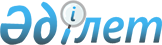 2007 жылға арналған облыстық бюджет туралы
					
			Күшін жойған
			
			
		
					Атырау облыстық мәслихатының 2006 жылғы 8 желтоқсандағы N 330-ІІІ шешімі Атырау облыстық Әділет департаментінде 2007 жылғы 9 қаңтарда N 2479 тіркелді. Күші жойылды - Атырау облыстық Мәслихатының 2011жылғы 3 қазандағы № 275/1711/-МШ хатымен.      Ескерту. Күші жойылды - Атырау облыстық Мәслихатының 2011.10.03 № 275/1711/-МШ хатымен.

      

"Қазақстан Республикасындағы жергілікті мемлекеттік басқару 

туралы" Қазақстан Республикасының 2001 жылғы 23 қаңтардағы № 148 

Заңының 6 бабына, Қазақстан Республикасының 2004 жылғы 24 сәуірдегі

N 548-II Бюджет кодексіне сәйкес және облыс әкімияты ұсынған 2007

жылға арналған облыстық бюджет жобасын қарап, облыстық мәслихат

XXIІ сессиясында шешім етті:



      1. 2007 жылға арналған облыс бюджеті 1 қосымшаға сәйкес 

мынадай көлемде атқарылуға қабылдансын: 

      кірістер - 132 310 125 мың теңге, соның ішінде: 

      салықтық түсімдер - 74 760 360 мың теңге; 

      салықтық емес түсімдер - 1 306 253 мың теңге; 

      негізгі капиталды сатудан түсетін түсімдер - 9 769 мың 

теңге;    

      ресми трансферттердің түсімдері - 56 233 743 мың теңге; 

      шығындар - 97 890 228 мың теңге; 

      операциялық сальдо - 34 419 897 мың теңге;  

      таза бюджеттік кредит беру - 489 042 мың теңге, соның 

ішінде:  

      бюджеттік кредиттер - 1 590 000 мың теңге; 

      бюджеттік кредиттерді өтеу - 2 079 042 мың теңге; 

      қаржы активтерімен жасалатын операциялар бойынша сальдо  

33 069 920 мың теңге, соның ішінде: 

      қаржы активтерін сатып алу - 33 085 490 мың теңге; 

      мемлекеттік қаржы активтерін сатудан түсетін түсімдер - 

15 570 мың теңге; 

      бюджет тапшылығы (профициті) - 1 839 019 мың теңге; 

      бюджет тапшылығын қаржыландыру (профицитін пайдалану) - 

1 839 019 мың теңге, соның ішінде: 

      қарыздар түсімі - 970 000 мың теңге; 

      қарыздарды өтеу - 3 840 852 мың теңге; 

      бюджет қаражаты қалдықтарының қозғалысы - 1 031 833 мың 

теңге. 

       Ескерту: 1 тармақ жаңа редакцияда - Атырау облыстық 

мәслихаттың 2007 жылғы 31 қаңтардағы  N 366-ІІІ  шешімімен;    2007 

жылғы 11  N 382-ІІІ  шешімімен; 2007 жылғы 4 шілдедегі  N 448-ІІІ;  2007 жылғы 10 қазандағы  N№ 17-IV шешімімен. 

      2. 2007 жылға арналған облыстық бюджет табыстары Бюджеттік 

кодексіне сәйкес келесідей салықтық түсімдер есебінде жасақталатыны 

белгіленсін: 

      Атырау қаласы мен аудандар бюджеттеріне есептелетін сомадан 

басқа әлеуметтік және жеке табыс салығы; 

      Қоршаған ортаны ластағаны үшін, орманды пайдаланғаны үшін, жер 

бетіне жақын көздердегі су ресурстарын пайдаланғаны үшін төлем; 

      салықтық емес түсімдер: 

      мемлекеттік коммуналдық кәсіпорындар таза табыстар бөлігіне 

түсімдер; 

      коммуналдық меншіктегі мемлекеттік акция пакеті үшін 

дивиденттер; 

      республикалық бюджеттен ішкі көздері есебінен банк - қарыз 

алушыларға берілген несиелер бойынша сыйақылар (көзқарастар); 

      жергілікті бюджеттен қаржыландыратын мемлекеттік мекемелер 

өнімдерін (жұмыс, қызмет) сатудан, жергілікті бюджет 

қаржыландыратын мемлекеттік мекемелермен ұйымдастырылатын 

мемлекеттік сатып алуды жүргізуден ақша түсімдері; 

      жергілікті бюджеттен қаржыландыратын, мемлекеттік мекемелерге 

дебиторлық және депоненттік бережақтық түсімдері; 

      басқа да салықтық емес түсімдер. 

      бюджеттік несиелерді қайтару: 

      жергілікті бюджеттен несиелендіруші банкілерге берілген 

бюджеттік несиелерді қайтару; 

      заңды тұлғаларға жергілікті бюджеттен 2005 жылға дейін 

берілген бюджеттік кредиттерді өтеу. 

      3. Атырау қаласы мен аудандар бюджетіне жалпы мемлекеттік 

салықтар түсімінің жалпы сома нормативі 2007 жылға келесідей 

көлемде бекітілсін: 

      жеке тұлғадан жеке табыс салығы бойынша төлем көзінен 

ұсталатын: 

      Құрманғазы, Индер, Қызылқоға аудандарына және меншікті 

облыстық бюджеттен 100 пайыз; 

      Исатай, Мақат, Махамбет, Жылыой аудандарына және Атырау қаласы 

- 50 пайыз; 

      жеке тұлғадан жеке табыс салығы бойынша төлем көзінен 

ұсталмайтыннан: 

      Құрманғазы, Индер, Қызылқоға аудандарына және меншікті 

облыстық бюджетке -100 пайыз, Исатай, Мақат, Махамбет, Жылыой 

аудандарына және Атырау қаласы - 50 пайыз; 

      Бір реттік талон бойынша, кәсіпкерлік қызметпен айналысатын 

жеке тұлғаның жеке табыс салығы бойынша: 

      Құрманғазы, Индер, Қызылқоға аудандарына және Атырау қаласы - 

100 пайыз, Исатай, Мақат, Махамбет, Жылыой аудандарына - 50 пайыз; 

      әлеуметтік салық бойынша: 

      Құрманғазы, Индер, Исатай, Қызылқоға Махамбет аудандарына және 

меншікті облыстық бюджетке -100 пайыз; 

      Мақат, Жылыой аудандарына және Атырау қаласы - 50 пайыз. 

      4. Тиісті бюджеттің кірісіне: 

      бірыңғай бюджеттік сыныптаманың кірістер сыныптамасының 

"Әлеуметтік салық" коды бойынша - бұрын Зейнетақы қорына, Зейнетақы 

төлеу жөніндегі мемлекеттік орталыққа, Міндетті медициналық 

сақтандыру қорына, Мемлекеттік әлеуметтік сақтандыру қорына, 

Жұмыспен қамтуға жәрдемдесу қорына аударылып келген жарналар 

жөніндегі берешек, сондай-ақ автомобиль жолдарын пайдаланушылардың 

бұрын Жол қорына түсіп келген аударымдары; 

      "Өндірушілер көтерме саудада сататын, өзі өндіретін бензин 

(авиациялық бензинді қоспағанда)"»коды бойынша бұрын Жол қорына 

түсіп келген бензиннен алынатын алым бойынша берешек; 

      "Өндірушілер көтерме саудада сататын, өзі өндіретін дизель 

отыны" коды бойынша - бұрын Жол қорына түсіп келген дизель отынынан 

алынатын алым бойынша берешек есептелетін болып белгіленсін. 

      5. Аудан, қала бюджеттерінен облыстық бюджетке бюджеттік 

алымдардың 2007 жылға арналған көлемдері 16 238 565 мың теңге 

сомасында, оның ішінде: 

      Жылыой ауданынан - 3 362 399 мың теңге; 

      Атырау аласынан - 12 876 166 мың теңге. 

      6. 2007 жылы 1 қаңтардан бастап әскери қызметшілерге (мерзімді 

қызметтегі әскери қызметшілерден басқа), сондай-ақ ішкі істер 

органдарының жедел-іздестіру, тергеу және саптық бөлімшелерінің 

қызметкерлеріне тұрғын үйді ұстау және коммуналдық қызметтер 

көрсету шығыстарын төлеу үшін ақшалай өтемақының айлық мөлшері 3430 

мың теңге сомасында белгіленсін. 

      7. Облыстық бюджеттен аудандар бюджеттеріне берілетін 

субвенциялар мөлшерлері 2007 жылға 3 259386 мың теңге сомасында, 

оның ішінде: 

      Құрманғазы ауданы 1 038 358 мың теңге; 

      Индер ауданы 502 576 мың теңге; 

      Исатай ауданы 332 254 мың теңге; 

      Қызылқоға ауданы 769 440 мың теңге; 

      Мақат ауданы 198 231 мың теңге; 

      Махамбет ауданы 418 527 мың теңге болып белгіленсін. 

      8. 2007 жылға арналған облыстық бюджетте республикалық 

бюджеттен жергілікті атқарушы органдардың мемлекеттік тапсырысы 

негізінде кәсіптік орта оқу орындарында оқитын студенттерге 

стипендиялар төлеуге 56955 мың теңге сомасында ағымдағы нысаналы 

трансферттер көзделгені ескерілсін. 

      9. 2007 жылға арналған облыстық бюджетте республикалық 

бюджеттен жергілікті атқарушы органдардың мемлекеттік тапсырысы 

негізінде кәсіптік орта оқу орындарында оқитындар үшін жол жүруге 

өтемақыларды төлеуге 8 229 мың теңге сомасында ағымдағы нысаналы 

трансферттер көзделгені ескерілсін. 

      10. 2007 жылға арналған облыстық бюджетте республикалық 

бюджеттен жаңадан іске қосылған денсаулық сақтау нысандарын ұстауға 

13590 мың теңге сомасында ағымдағы нысаналы трансферттер көзделгені 

ескерілсін. 

      11. 2007 жылға арналған облыстық бюджетте республикалық 

бюджеттен дәрілік заттарды, вакциналарды және басқа иммунды 

биологиялық препараттарды сатып алуға - 34201 мың теңге сомасында 

ағымдағы нысаналы трансферттер көзделгені ескерілсін. 

      12. 2007 жылға арналған облыстық бюджетте республикалық 

бюджеттен Қазақстан Республикасында ЖҚТБ-ның індетіне қарсы күрес 

бағдарламасын жүзеге асыруға - 6463 мың теңге сомасында ағымдағы 

нысаналы трансферттер көзделгені ескерілсін. 

      13. 2007 жылға арналған облыстық бюджетте республикалық 

бюджеттен жергілікті деңгейдегі қан орталықтарын материальдық- 

техникалық жарақтандыруға 69097 мың теңге сомасында ағымдағы 

нысаналы трансферттер көзделгені ескерілсін. 

      14. 2007 жылға арналған облыстық бюджетте Атырау қаласы және 

аудандар бюджеттеріне 2-қосымшаға сәйкес үйде тәрбиеленіп, 

оқытылатын мүгедек балаларға материалдық көмек көрсетілу үшін  

9 177 мың теңге сомасында ағымдағы нысаналы трансферттер 

көзделгені ескерілсін.  <*>  N 448-ІІІ. 

      15. 2007 жылға арналған облыстық бюджетте Атырау қаласы және 

аудандар бюджеттеріне 3-қосымшаға сәйкес мұқтаж мүгедектерді 

міндетті гигиеналық құралдармен қамтамасыз етуге және мүгедекті 

оңалтудың жеке бағдарламасына сәйкес ымдау тілі мамандарының, жеке 

көмекшілердің қызметтер көрсетуіне - 21250 мың теңге сомасында 

ағымдағы нысаналы трансферттер көзделгені ескерілсін. 

      16. 2007 жылға арналған облыстық бюджетте Атырау қаласы және 

аудандар бюджеттеріне 4-қосымшаға сәйкес қалалық телекоммуникация 

желілерінің абоненттері болып табылатын, әлеуметтік жағынан 

қорғалатын азаматтардың телефон үшін абоненттік төлем тарифтерінің 

көтерілуін өтеуге 80 мың теңге сомасында ағымдағы нысаналы 

трансферттер көзделгені ескерілсін.  <*>  N 448-ІІІ. 

      17. 2007 жылға арналған облыстық бюджетте республикалық 

бюджеттен ауыз сумен жабдықтаудың баламасыз көзі болып табылатын 

сумен жабдықтаудың аса маңызды топтық жүйелерінен ауыз су беру 

жөніндегі қызметтердің құнын субсидиялауға 11124 мың теңге 

сомасында ағымдағы нысаналы трансферттер көзделгені ескерілсін. 

      18. 2007 жылға арналған облыстық бюджетте республикалық 

бюджеттен көші-қон полициясының 2006 жылы бөлінген қосымша штат 

санын ұстауға - 20 993 мың теңге сомасында ағымдағы нысаналы 

трансферттер көзделгені ескерілсін. 

      19. 2007 жылға арналған облыстық бюджетте Атырау қаласы және 

аудандар бюджеттеріне 5-қосымшаға сәйкес аз қамтылған отбасылардың 

18 жасқа дейінгі балаларына мемлекеттік жәрдемақылар төлеуге  

154 800 мың теңге сомасында ағымдағы нысаналы трансферттер 

көзделгені ескерілсін. 

      20. Мемлекеттік атаулы әлеуметтік көмекті төлеуге көзделіп 

келген қаражат есебінен Атырау қаласы және аудандар бюджеттерінде 

5-қосымшаға сәйкес аз қамтылған отбасылардың 18 жасқа дейінгі 

балаларына мемлекеттік жәрдемақылар төлеуге кемінде 162 772 мың 

теңге сомасында шығыстар көзделуі тиіс екендігі ескерілсін.  <*> 

      21. 2007 жылға арналған облыстық бюджетте республикалық 

бюджеттен ауыл шаруашылығын дамытуға бағытталған субсидияларға - 

116 653 мың теңге сомасында, оның ішінде:  <*> 

      асыл тұқымды мал шаруашылығын дамытуға - 50 897 мың теңге;  <*> 

      өсімдік шаруашылығы өнімінің шығымдылығы мен сапасын 

арттыруға, көктемгі егіс және егін жинау жұмыстарын жүргізуге 

қажетті жанар-жағар материалдар мен басқа да тауарлық-материалдық 

құндылықтардың құнын арзандатуға - 11 370 мың теңге;  <*> 

      ауыл шаруашылығы тауарларын өндірушілерге су жеткізу жөніндегі 

қызметтердің құнын субсидиялауға - 46 169 мың теңге;  <*> 

      мал шаруашылығы өнімдерінің өнімділігін және сапасын арттыруды 

субсидиялауға - 8 217 мың теңге ағымдағы нысаналы трансферттер 

көзделгені ескерілсін. 

      22. 2007 жылға арналған облыстық бюджетте республикалық 

бюджеттен мемлекеттік қызметшілерге, мемлекеттік мекемелердің 

мемлекеттік қызметші болып табылмайтын қызметкерлеріне және 

қазыналық кәсіпорындар қызметкерлеріне жалақы төлеуге - 1 980 675 

мың теңге сомасында нысаналы трансферттер көзделгені ескерілсін. 

      23. 2007 жылға арналған облыстық бюджетте Атырау қаласы және 

аудандар бюджеттеріне мемлекеттік қызметшілерге, мемлекеттік 

мекемелердің мемлекеттік қызметші болып табылмайтын қызметкерлеріне 

және қазыналық кәсіпорындар қызметкерлеріне жалақы төлеуге -  

1 439 876 мың теңге сомасында, оның ішінде: 

      Құрманғазы ауданы - 173 653 мың теңге; 

      Индер ауданы - 189 919 мың теңге; 

      Исатай ауданы - 118 009 мың теңге; 

      Қызылқоға ауданы - 135 863 мың теңге; 

      Мақат ауданы - 108 013 мың теңге; 

      Махамбет ауданы - 142 680 мың теңге; 

      Жылыой ауданы - 162 216 мың теңге; 

      Атырау қаласы - 409 523 мың теңге ағымдағы нысаналы 

трансферттер көзделгені ескерілсін. 

      24. 2007 жылға арналған облыстық бюджетте республикалық 

бюджеттен 2007 жылғы 1 қаңтардан бастап барлық жеке тұлғалар үшін 

жеке табыс салығының 10% тіркелген ставкасын енгізуге және салық 

салу кезінде кірістен айлық есептік көрсеткіштің орнына жалақының 

ең төменгі мөлшерін алып тастауға байланысты бюджетке түсімдердің 

шығыстарын өтеуге 14 722 814 мың теңге, оның ішінде: 

      жеке-облыстық бюджетке - 14 672 814 мың теңге; 

      Құрманғазы ауданына 50 000 мың теңге сомасында нысаналы 

трансферттер көзделгені ескерілсін.  <*>  N 17-IV 

      25. 2007 жылға арналған облыстық бюджетте Атырау қаласы және 

аудандар бюджеттеріне Қазақстан Республикасында білім беруді 

дамытудың 2005-2010 жылдарға арналған мемлекеттік бағдарламасын 

іске асыруға 610 908 мың теңге сомасында, оның ішінде: 

      6 - қосымшаға сәйкес орта білім беретін мемлекеттік 

мекемелердің үлгі штаттарын ұстауды қамтамасыз етуге - 134 852 мың 

теңге; 

      7 - Қосымшаға сәйкес жаңадан іске қосылатын білім беру 

объектілерін ұстауға - 369 886 мың теңге; 

      8 - Қосымшаға сәйкес балаларды тамақтандыруды, тұруын және 

тестілеу пункттеріне жеткізуді ұйымдастыруға - 6 290 мың теңге; 

      9 - қосымшаға сәйкес жалпы орта білім беретін мемлекеттік 

мекемелерде лингофондық және мультимедиялық кабинеттер жасауға -  

99 880 мың теңге ағымдағы нысаналы трансферттер көзделгені 

ескерілсін. 

      26. 2007 жылға арналған облыстық бюджетте Қазақстан 

Республикасында білім беруді дамытудың 2005-2010 жылдарға арналған 

мемлекеттік бағдарламасын іске асыруға республикалық бюджеттен  

105 095 мың теңге сомасында, оның ішінде: 

      арнаулы /түзету/ білім беру ұйымдарын арнайы техникалық және 

орнын толтырушы құралдармен қамтамасыз етуге - 11 461 мың теңге; 

      жалпы орта білім беретін мемлекеттік мекемелерді Интернетке 

қосуға және олардың трафигін төлеуге 15498 мың теңге; 

      жалпы орта білім беретін мемлекеттік мекемелердің кітапхана 

қорларын жаңарту үшін оқулықтар мен оқу-әдістемелік кешендер сатып 

алуға және жеткізуге - 24 433 мың тенге; 

      орта білім беретін мемлекеттік ұйымдардың кітапхана қорларын 

жаңарту үшін мемлекеттік тілді үйрену жөнінде оқу, анықтамалық және 

электрондық әдебиеттерді сатып алуға және жеткізуге - 5 238 мың 

тенге; 

      кәсіптік бастауыш білім беретін мемлекеттік мекемелердің 

материалдық-техникалық базасын нығайтуға - 17 881 мың теңге; 

      облыстық /қалалық/ педагог кадрлардың біліктілігін арттыру 

институттарында педагог қызметкерлерді қайта даярлауға және олардың 

біліктілігін арттыруға - 25 984 мың теңге; 

      облыстық /қалалық/ педагог кадрлардың біліктілігін арттыру 

институттарының материалдық-техникалық базасын нығайтуға -  

4 600 мың теңге ағымдағы нысаналы трансферттер көзделгені 

ескерілсін. 

      27. 2007 жылға арналған облыстық бюджетте Қазақстан 

Республикасының денсаулық сақтау ісін реформалау мен дамытудың 

2005-2010 жылдарға арналған мемлекеттік бағдарламасын іске асыруға 

республикалық бюджеттен - 1 297 130 мың теңге сомасында, оның 

ішінде: 

      мемлекеттік тапсырыс шеңберінде кәсіптік орта білім беру 

бойынша оқыту құнын ұлғайту жөніндегі шығыстарды өтеуге - 7 582 мың 

теңге; 

      медицина кадрларының, сондай-ақ денсаулық сақтау саласындағы 

менеджерлердің біліктілігін арттыруға және оларды қайта даярлауға - 

12 754 мың теңге; 

      созылмалы ауруларды амбулаториялық емдеу кезінде диспансерлік 

есепте тұрған балалар мен жасөспірімдерді дәрілік заттармен 

қамтамасыз етуге - 23 009 мың теңге; 

      амбулаториялық емдеу деңгейінде азаматтардың жекелеген 

санаттарын жеңілдікті жағдайларда дәрілік заттармен қамтамасыз 

етуге - 45 803 мың теңге; 

      бастапқы медициналық санитарлық көмектің және медициналық 

ұйымдарын штаттық нормативтерге сәйкес медицина кадрларымен 

жасақтауға және жалпы практика дәрігерлері жүйесін дамытуға -  

82 355 мың теңге; 

      Құралатын ақпараттық-талдамалалық орталықтардың қызметін 

қамтамасыз етуге - 4 087 мың теңге; 

      шолғыншы эпидемиологиялық қадағалау жүргізу үшін 

тест-жүйелерді сатып алуға - 718 мың теңге; 

      5 жасқа дейінгі балалардың амбулаториялық емдеу деңгейінде 

дәрі-дәрмекпен қамтамасыз етуге - 9 080 мың теңге; 

      жүкті әйелдерді құрамында темір және йоды бар препараттармен 

қамтамасыз етуге - 30 455 мың теңге; 

      азаматтардың жекелеген санаттарын медициналық алдын-ала 

тексерулерді жүзеге асыруға 128 711 мың теңге; 

      жергілікті деңгейде медициналық денсаулық сақтау ұйымдарын 

материалдық-техникалық жарақтандыруға 753 870 мың теңге; 

      туберкулезге қарсы препараттарды сатып алуға - 70 445 мың 

теңге; 

      диабетке қарсы препараттарды жеткізіп беру құралдарын сатып 

алуға - 43 543 мың теңге; 

      онкологиялық аурулармен ауыратындар үшін химиялық 

препараттарды сатып алуға - 19 776 мың теңге; 

      бүйрек кемістігі бар аурулар үшін дәрілік заттар, шығыс 

материалдары мен жинақтаушылары бар диализаторлар, сондай-ақ 

бүйрегін ауыстырып қондырған науқастарға дәрілік заттар сатып алуға 

- 64942 мың теңге ағымдағы нысаналы трансферттер көзделгені  

ескерілсін. 

      28. 2007 жылға арналған облыстық бюджетте "Қазақстан 

Республикасының кейбір заңнамалық актілеріне мемлекеттік басқару 

деңгейлері арасындағы өкілеттіктердің аражігін ажырату мәселелері 

бойынша өзгерістер мен толықтырулар енгізу туралы" 2006 жылғы 10 

қаңтардағы Қазақстан Республикасының  Заңына  сәйкес сәулет және қала 

құрылысы қызметі, ауыл шарушылығы және жер ресурстарын басқару 

мәселелерін мемлекеттік реттеу саласындағы жекеленген функциялар 

мен өкілеттіктердің жергілікті атқарушы органдардың қарамағына 

берілуіне байланысты республикалық бюджеттен 8 986 мың теңге 

сомасында, оның ішінде: 

      мемлекеттік сәулет-құрылыс бақылауы департаменті - 6 756 мың 

теңге; 

      ауыл шаруашылығы департаменті - 2 230 мың теңге ағымдағы 

нысаналы трансферттер көзделгені ескерілсін. 

      29. 2007 жылға арналған облыстық бюджетте Атырау қаласы және 

аудандар бюджеттеріне 10-қосымшаға сәйкес "Қазақстан 

Республикасының кейбір заңнамалық актілеріне мемлекеттік басқару 

деңгейлері арасындағы өкілеттіктердің аражігін ажырату мәселелері 

бойынша өзгерістер мен толықтырулар енгізу туралы" 2006 жылғы 10 

қаңтардағы Қазақстан Республикасының Заңына сәйкес сәулет және қала 

құрылысы қызметі, ауыл шарушылығы және жер ресурстарын басқару 

мәселелерін мемлекеттік реттеу саласындағы жекеленген функциялар 

мен өкілеттіктердің жергілікті атқарушы органдардың қарамағына 

берілуіне байланысты 22 525 мың теңге сомасында ағымдағы нысаналы 

трансферттер көзделгені ескерілсін. 

      30. 2007 жылға арналған облыстық бюджетте төтенше жағдайлардың 

зардабын жою шараларына алынған қарызды жабу үшін 116 984 мың теңге 

сомасында ағымдағы нысаналы трансферттер көзделгені ескерілсін. 

      31. 2007 жылға арналған облыстық бюджетте Атырау қаласы және 

аудандар бюджеттеріне орта білім жүйесін ақпараттандыру үшін 44 864 

мың теңге сомасында, оның ішінде:  <*> 

      Құрманғазы ауданы - 6 675 мың теңге; 

      Индер ауданы - 4 739 мың теңге; 

      Исатай ауданы - 1 750 мың теңге;  <*> 

      Қызылқоға ауданы 3 366 мың теңге; 

      Мақат ауданы - 3 000 мың теңге; 

      Махамбет ауданы - 2 667 мың теңге; 

      Жылыой ауданы - 10 000 мың теңге; 

      Атырау қаласы - 12 667 мың теңге ағымдағы нысаналы 

трансферттер көзделгені ескерілсін;  <*>  17-IV 

      32. 2007 жылға арналған облыстық бюджетте Атырау қаласы және 

аудандар бюджеттеріне сумен жабдықтау және су бөлу жүйесінің қызмет 

етуі үшін 401 006 мың теңге сомасында, оның ішінде: 

      Құрманғазы ауданы - 60 170 мың теңге; 

      Индер ауданы - 74 341 мың теңге; 

      Махамбет ауданы - 42 515 мың теңге;  <*> 

      Жылыой ауданы - 41 940 мың теңге; 

      Атырау қаласы - 32 040 мың теңге; 

     Мақат ауданы - 150 000 мың теңге ағымдағы нысаналы 

трансферттер көзделгені ескерілсін.  <*> 

      Ескерту: 32 тармаққа өзгерістер енгізілді - Атырау 

N 382-ІІІ  шешімімен; 2007 жылғы 10 қазандағы  N№ 17-IV шешімімен. 

      33. 2007 жылға арналған облыстық бюджетте аудандар 

бюджеттеріне қысқы мерзімге дайындық үшін 331 978 мың теңге  

сомасында, оның ішінде:  <*> 

      Құрманғазы ауданы - 60 000 мың теңге; 

      Индер ауданы - 21 346 мың теңге; 

      Исатай ауданы - 46 932 мың теңге;  <*> 

      Қызылқоға ауданы - 83 100 мың теңге; 

      Мақат ауданы - 72 300 мың теңге; 

      Махамбет ауданы - 15 000 мың теңге; 

      Жылыой ауданы - 33 300 мың теңге ағымдағы нысаналы 

трансферттер көзделгені ескерілсін.   <*>  17-IV. 

      34. 2007 жылға арналған облыстық бюджетте аудандар 

бюджеттеріне білім беру нысандарының ғимаратын және құрылымдарын 

күрделі жөндеу үшін 127 400 мың теңге сомасында, оның ішінде: 

      Қызылқоға ауданы - 80 000 мың теңге; 

      Мақат ауданы - 5 400 мың теңге; 

      Жылыой ауданы - 42 000 мың теңге ағымдағы нысаналы 

трансферттер көзделгені ескерілсін.  <*> 

      35. 2007 жылға арналған облыстық бюджетте аудандар 

бюджеттеріне білім беру ұйымдарының қызметін қамтамасыз ету үшін  

24 066 мың теңге сомасында, оның ішінде: 

      Қызылқоға ауданы - 8 000 мың теңге; 

      Жылыой ауданы - 14 510 мың теңге; 

      Құрманғазы ауданы - 1 556 мың теңге ағымдағы нысаналы 

трансферттер көзделгені ескерілсін.  <*>  N 448-ІІІ. 

      36. 2007 жылға арналған облыстық бюджетте аудандар 

бюджеттеріне мәдениет ұйымдарының материалдық-техникалық 

жарақтандыру үшін 26 200 мың теңге сомасында, оның ішінде: 

      Индер ауданы - 9 000 мың теңге;  

      Исатай ауданы - 17 200 мың теңге ағымдағы нысаналы 

трансферттер көзделгені ескерілсін.  <*> 

      Ескерту: 33, 34, 36 тармақтар жаңа редакцияда - Атырау 

облыстық мәслихаттың 2007 жылғы 11 сәуірдегі  N 382-ІІІ  шешімімен.<*>  N 448-ІІІ. 

      37. 2007 жылға арналған облыстық бюджетте Атырау қаласы және 

аудандар бюджеттеріне елді мекендерде көшелерді жарықтандыру үшін 

76 500 мың теңге сомасында, оның ішінде: 

      Жылыой ауданы - 20 000 мың теңге; 

      Атырау қаласы -49 000 мың теңге; 

      Қызылқоға ауданы - 7 500 мың теңге ағымдағы нысаналы 

трансферттер көзделгені ескерілсін.  <*>  N 448-ІІІ. 

      38. 2007 жылға арналған облыстық бюджетте Жылыой ауданының 

бюджетіне жердi аймақтарға бөлу жөнiндегi жұмыстарды ұйымдастыру 

үшін 5 300 мың теңге сомасында ағымдағы нысаналы трансферттер 

көзделгені ескерілсін. 

      39. 2007 жылға арналған облыстық бюджетте Атырау қаласының 

бюджетіне елді мекендерде жол жүру қозғалысын реттеу бойынша 

жабдықтар мен құралдарды пайдалану үшін 16 500 мың теңге сомасында 

ағымдағы нысаналы трансферттер көзделгені ескерілсін. 

      40. 2007 жылға арналған облыстық бюджетте Атырау қаласының 

бюджетіне елдi мекендердi абаттандыру және көгалдандыру үшін 59 950 

мың теңге сомасында ағымдағы нысаналы трансферттер көзделгені 

ескерілсін.  <*> 

      Ескерту: 40 тармаққа өзгеріс енгізілді - Атырау 

N 382-ІІІ  шешімімен. 

      41. 2007 жылға арналған облыстық бюджетте электрондық үкімет 

шеңберінде адам капиталын дамытуға 49 047 мың теңге сомасында 

нысаналы даму трансферттері көзделгені ескерілсін. 

      42. 2007 жылға арналған облыстық бюджетте білім беру 

объектілерінің құрылысына 2 411 543 мың теңге сомасында нысаналы 

даму трансферттері көзделгені ескерілсін.  <*>  N 448-ІІІ;  17-IV. 

      43. 2007 жылға арналған облыстық бюджетте денсаулық сақтау 

объектілерінің құрылысына 1 884 938 мың теңге сомасында нысаналы 

даму трансферттері көзделгені ескерілсін.  <*>  N 448-ІІІ., 17-IV 

      44. 2007 жылға арналған облыстық бюджетте Қазақстан 

Республикасында тұрғын үй құрылысын дамытудағы 2005-2007 жылдарға 

арналған мемлекеттік бағдарламасын іске асыру шеңберінде 

инженерлік-коммуникациялық инфрақұрлымды дамыту мен абаттандыруға 

республикалық бюджеттен 283 000 мың теңге сомасында нысаналы даму 

трансферттері көзделгені ескерілсін.  <*> 

      Ескерту: 44 тармаққа өзгеріс енгізілді - Атырау 

N 382-ІІІ  шешімімен. 

      45. 2007 жылға арналған облыстық бюджетте Атырау қаласы және 

аудандар бюджеттеріне Қазақстан Республикасында тұрғын үй құрылысын 

дамытудағы 2005-2007 жылдарға арналған мемлекеттік бағдарламасын 

іске асыру шеңберінде инженерлік - коммуникациялық инфрақұрлымды  

дамыту мен абаттандыруға 2 552 194 мың теңге сомасында, оның ішінде: 

      Махамбет ауданы - 390 194 мың теңге; 

      Атырау қаласы - 2 162 000 мың теңге нысаналы даму 

трансферттері көзделгені ескерілсін.";  <*> 

      Ескерту: 45 тармаққа өзгерістер енгізілді - Атырау 

N 382-ІІІ  шешімімен. 

      46. 2007 жылға арналған облыстық бюджетте Атырау қаласы және 

аудандар бюджеттеріне 2005-2007 жылдарға арналған мемлекеттік 

тұрғын үй құрылысы бағдарламасын іске асыру шеңберінде нөлдік 

сыйақы (мүлде) ставкасы бойынша тұрғын үй салу үшін 1 590 000 мың  

теңге сомасында, оның ішінде: 

      Махамбет ауданы - 620 000 мың теңге; 

      Атырау қаласы - 970 000 мың теңге кредит көзделгені ескерілсін. 

       Ескерту: 45, 46 тармақтар жаңа редакцияда - Атырау облыстық 

мәслихаттың 2007 жылғы 31 қаңтардағы  N 366-ІІІ  шешімімен . 

      47. 2007 жылға арналған облыстық бюджетте 2006-2008 жылдарға 

арналған мүгедектерді оңалту мемлекеттік бағдарламасын іске асыру 

шеңберінде республикалық бюджеттен облыстық мүгедектерді оңалту 

орталығының құрылысы үшін 257 000 мың теңге сомасында нысаналы даму 

трансферттері көзделгені ескерілсін. 

      48. 2007 жылға арналған облыстық бюджетте Атырау қаласында 

Жайық өзені арқылы көпір құрылысын жалғастыруға республикалық 

бюджеттен 3 800 000 мың теңге сомасында нысаналы даму трансферттері 

көзделгені ескерілсін.  <*>  N 448-ІІІ. 

      49. 2007 жылға арналған облыстық бюджетте Құрманғазы ауданының 

бюджетіне Құрманғазы ауданындағы Орлы ауылындағы блоктық су тазарту 

құрылымдары және кентішілік су құбыры желілеріне 65 000 мың теңге 

сомасында нысаналы даму трансферттері көзделгені ескерілсін.  

<*>  N 448-ІІІ. 

      50. 2007 жылға арналған облыстық бюджетте Құрманғазы ауданының 

бюджетіне Құрманғазы ауданындағы Нұржау ауылындағы блоктық су 

тазарту құрылымдары және кентішілік су құбыры желілеріне 70 000 мың 

теңге сомасында нысаналы даму трансферттері көзделгені ескерілсін. 

<*>  N 448-ІІІ. 

      51. 2007 жылға арналған облыстық бюджетте Құрманғазы ауданының 

бюджетіне Құрманғазы ауданындағы Дашино ауылындағы блоктық су 

тазарту құрылымдары және кентішілік су құбыры желілеріне 50 000 мың 

теңге сомасында нысаналы даму трансферттері көзделгені ескерілсін. 

      52. 2007 жылға арналған облыстық бюджетте Құрманғазы ауданының 

бюджетіне Құрманғазы ауданындағы Сафоновка ауылындағы блоктық су 

тазарту құрылымдары және кентішілік су құбыры желілеріне 50 000 мың 

теңге сомасында нысаналы даму трансферттері көзделгені ескерілсін. 

      53. 2007 жылға арналған облыстық бюджетте Құрманғазы ауданының 

бюджетіне Құрманғазы ауданындағы Көптоғай ауылындағы блоктық су 

тазарту құрылымдары және кентішілік су құбыры желілеріне 40 000 мың 

теңге сомасында нысаналы даму трансферттері көзделгені ескерілсін. 

      54. 2007 жылға арналған облыстық бюджетте Құрманғазы ауданының 

бюджетіне Құрманғазы ауданындағы Приморье ауылындағы кентішілік су 

құбыры желілеріне 54 694 мың теңге сомасында нысаналы даму 

трансферттері көзделгені ескерілсін.  <*>  N 448-ІІІ. 

      55. 2007 жылға арналған облыстық бюджетте Индер ауданының 

бюджетіне Индер ауданындағы Индербор кентіндегі блоктық су тазарту 

құрылымдары және кентішілік су құбыры желілеріне 100 000 мың теңге 

сомасында нысаналы даму трансферттері көзделгені ескерілсін.  

<*>  N 448-ІІІ. 

      56. 2007 жылға арналған облыстық бюджетте Махамбет ауданының 

бюджетіне Махамбет ауданындағы Береке ауылындағы су тазарту 

құрылымының және кентішілік су құбыры желілерінің құрылысына 50 000 

мың теңге сомасында нысаналы даму трансферттері көзделгені 

ескерілсін.  <*>  N 448-ІІІ. 

      57. 2007 жылға арналған облыстық бюджетте Атырау қаласының 

бюджетіне Талқайраң-Бесікті магистральдық су айдау және Атырау 

қаласындағы Бесікті кентіндегі кентішілік су құбыры желілеріне  

100 000 мың теңге сомасында нысаналы даму трансферттері көзделгені 

ескерілсін.  <*>  N 448-ІІІ. 

      58. 2007 жылға арналған облыстық бюджетте Атырау қаласының 

бюджетіне Атырау облысының тұрғын үй құрылысының сметалық-жоспарлау 

құжаттарын дайындауға 32 865 мың теңге сомасында нысаналы даму 

трансферттері көзделгені ескерілсін.  <*> 

      Ескерту: 58 тармаққа өзгеріс енгізілді - Атырау 

N 382-ІІІ  шешімімен;  17-IV. 

      59. 2007 жылға арналған облыстық бюджетте Атырау қаласының 

бюджетіне Қазақстан Республикасында тұрғын үй құрылысын дамытудағы 

2005-2007 жылдарға арналған мемлекеттік бағдарламасын іске асыру 

шеңберінде тұрғын үй құрылысы объектілеріне инженерлік-  

коммуникациялық желілерді салуға арналған 233 295 мың теңге 

сомасында нысаналы даму трансферттері көзделгені ескерілсін.  <*> 

      Ескерту: 59 тармаққа өзгеріс енгізілді - Атырау 

N 382-ІІІ  шешімімен. 

      60. 2007 жылға арналған облыстық бюджетте аудандар 

бюджеттеріне коммуналдық шаруашылықты дамыту үшін 68 090 мың теңге 

сомасында, оның ішінде:  <*> 

      Құрманғазы ауданы - 36 690 мың теңге; 

      Қызылқоға ауданы - 13 400 мың теңге; 

      Жылыой ауданы - 18 000 мың теңге нысаналы даму трансферттері 

көзделгені ескерілсін. 

       Ескерту: 60 тармақ жаңа редакцияда - Атырау облыстық 

мәслихаттың 2007 жылғы 31 қаңтардағы  N 366-ІІІ  шешімімен ., 2007 

жылғы 11 сәуірдегі   N 382-ІІІ  шешімімен; өзгерістер енгізілді -  

2007 жылғы 10 қазандағы  N№ 17-IV шешімімен. 

      61. 2007 жылға арналған облыстық бюджетте аудандар 

бюджеттеріне сумен жабдықтау жүйесін дамыту үшін 160 393 мың теңге 

сомасында, оның ішінде:  <*> 

      Құрманғазы ауданы - 39 900 мың теңге; 

      Махамбет ауданы - 29 850 мың теңге; 

      Қызылқоға ауданы - 8 000 мың теңге;  

      Жылыой ауданы - 12 850 мың теңге;  

      Мақат ауданы - 69 703 мың теңге нысаналы даму трансферттері 

көзделгені ескерілсін. <*> 

      Ескерту: 61 тармаққа өзгерістер мен толықтыру енгізілді - 

Атырау облыстық мәслихаттың 2007 жылғы 11 сәуірдегі  N 382-ІІІ 

шешімімен.,  N 448-ІІІ;  2007 жылғы 10 қазандағы  N№ 17-IV шешімімен. 

      62. 2007 жылға арналған облыстық бюджетте Атырау қаласының 

бюджетіне жылу-энергетикалық жүйені дамыту үшін 50 000 мың теңге 

сомасында нысаналы даму трансферттері көзделгені ескерілсін. 

      63. 2007 жылғы 1 қаңтардан бастап жергілікті атқарушы 

органдардың жергілікті өкілетті органдардың шешіміне сәйкес 2007 

жылғы 1 қаңтардағы жағдай бойынша таратылған заңды тұлғаларға 

айқындалған заңды тұлғалардың тізбесі мен берешектер көлемдері 

бойынша, мемлекеттік кепілдіктер бойынша міндеттемелерді орындауға 

бөлінген кредиттер мен қаражаттар жөніндегі талаптары тоқтатылатын 

болып белгіленсін. 

      64. 2007 жылға жергілікті атқарушы органдарының резерві 62 823 мың теңге сомасында бекітілсін.  <*>  

      Ескерту: 64 тармаққа өзгеріс енгізілді - Атырау 

N 382-ІІІ  шешімімен., <*>  N 448-ІІІ;  17-IV. 

      65. Облыстық бюджетте 2007 жылға жергілікті атқарушы органдар 

қарызын өтеу үшін 294 843 мың теңге қаралсын.  <*>  NN 448-ІІІ, 17-IV. 

      66. Жергілікті атқарушы органдар лимитіндегі қарызы 9 985 542 

мың теңге мөлшерінде белгіленсін. 

      67. 2007 жылға арналған облыстық бюджеттің бюджеттік даму 

бағдарламасының тізбесі бюджеттік инвестициялық жобаларды 

(бағдарламаларды) іске асыруға және 11-қосымшаға сәйкес заңды 

тұлғалардың жарғылық капиталын қалыптастыруға немесе ұлғайтуға 

бағытталған бюджеттік бағдарламаларға бөліне отырып, бекітілсін. 

      68. 2007 жылға арналған жергілікті бюджетті орындалу 

процесінде қысқартуға жатпайтын жергілікті бюджеттің бағдарлама 

тізбесі 12-қосымшаға сәйкес бекітілсін. 

      69. 2007 жылға арналған облыстық бюджетте пайдаланбаған 

нысаналы трансферттерді республикалық бюджетке қайтару үшін 3 854 

мың теңге сомасы көзделгені ескерілсін.  

      70. 2007 жылға арналған облыстық бюджетте Жылыой ауданының 

бюджетіне коммуналдық меншігіндегі жылу жүйелерін қолдануды 

ұйымдастыру үшін 10 000 мың теңге сомасында ағымдағы нысаналы 

трансферттер көзделгені ескерілсін. 

      71. 2007 жылға арналған облыстық бюджетте аудандар 

бюджеттеріне мемлекеттік органдарды материалдық-техникалық 

жарақтандыру үшін 42 600 мың теңге сомасында, оның ішінде: 

      Құрманғазы ауданы - 7 100 мың теңге; 

      Қызылқоға ауданы - 25 000 мың теңге; 

      Индер ауданы - 10 500 мың теңге ағымдағы нысаналы 

трансферттер көзделгені ескерілсін.  <*>  N 448-ІІІ. 

      72. 2007 жылға арналған облыстық бюджетте Атырау қаласы және 

аудандар бюджеттеріне автомобиль жолдарын күрделі жөндеуден өткізу 

үшін 367 000 мың теңге сомасында, оның ішінде: 

      Құрманғазы ауданы - 25 000 мың теңге; 

      Атырау қаласы - 342 000 мың теңге ағымдағы нысаналы 

трансферттер көзделгені ескерілсін.  <*> 

      Ескерту: 71, 72 тармақтар жаңа редакцияда - Атырау облыстық мәслихаттың 2007 жылғы 11 сәуірдегі  N 382-ІІІ  шешімімен. 

      73. 2007 жылға арналған облыстық бюджетте Атырау қаласының 

бюджетіне мемлекеттік коммуналдық тұрғын үй қорының тұрғын үйін 

салу үшін 328 045 мың теңге сомасында нысаналы даму трансферттері 

көзделгені ескерілсін.  <*> 

      Ескерту: 73 тармаққа өзгеріс енгізілді - Атырау облыстық мәслихаттың  N 382-ІІІ  шешімімен;  17-IV. 

      74. 2007 жылға арналған облыстық бюджетте аудандар 

бюджеттеріне білім беру объектілерін салуға және қайта жаңарту үшін 

117 500 мың теңге сомасында, оның ішінде:  

      Қызылқоға ауданы - 18 150 мың теңге; 

      Жылыой ауданы - 99 350 мың теңге нысаналы даму трансферттері 

көзделгені ескерілсін.  <*> 

      Ескерту: 74 тармаққа өзгеріс енгізілді - Атырау облыстық мәслихаттың  N 382-ІІІ  шешімімен;  17-IV. 

      75. 2007 жылға арналған облыстық бюджетте аудандар 

бюджеттеріне инженерлік коммуникациялық инфрақұрылымды дамыту және 

абаттандыру үшін 120 000 мың теңге сомасында, оның ішінде: 

      Индер ауданы - 50 000 мың теңге;  <*> 

      Жылыой ауданы - 70 000 мың теңге нысаналы даму трансферттері 

көзделгені ескерілсін.  <*> 

       Ескерту: Атырау облыстық мәслихаттың 2007 жылғы 31 қаңтардағы  

N 366-ІІІ    шешімімен 69, 70, 71, 72, 73, 74, 75 тармақтарымен толықтырылды; 75 тармаққа өзгерістер енгізілді - 2007 жылғы 11 сәуірдегі  N 382-ІІІ  шешімімен. 

      76. 2007 жылға арналған облыстық бюджетте аудандар  

бюджеттеріне азаматтардың жекелеген санаттарын тұрғын үймен 

қамтамасыз ету үшін 12 500 мың теңге сомасында, оның ішінде: 

      Индер ауданы - 2 500 мың теңге; 

      Қызылқоға ауданы - 10 000 мың теңге ағымдағы нысаналы 

трансферттер көзделгені ескерілсін. 

      77. 2007 жылға арналған облыстық бюджетте Атырау қаласы және 

аудандар бюджеттеріне білім беру ұйымдарын материалдық-техникалық 

жарақтандыру және күрделі жөндеу үшін 178 250 мың теңге сомасында, оның ішінде: 

      Құрманғазы ауданы - 6 250 мың теңге; 

      Атырау қаласы - 22 000 мың теңге; 

      Жылыой ауданы -150 000 теңге ағымдағы нысаналы трансферттер 

көзделгені ескерілсін.  <*>  N 448-ІІІ;  17-IV. 

      78. 2007 жылға арналған облыстық бюджетте Махамбет ауданының 

бюджетіне елді мекендердің санитариясын қамтамасыз ету үшін 12 000 

мың теңге сомасында ағымдағы нысаналы трансферттер көзделгені 

ескерілсін. 

      79. 2007 жылға арналған облыстық бюджетте Қызылқоға ауданының 

бюджетіне мемлекеттік органдардың ғимаратын ағымдағы жөндеу өткізу 

үшін 1 500 мың теңге сомасында ағымдағы нысаналы трансферттер 

көзделгені ескерілсін. 

 

             80. 2007 жылға арналған облыстық бюджетте: 

      Құрманғазы ауданының Ақкөл ауылындағы блоктық су тазарту 

құрылымдары және кентішілік су құбыры желілеріне 40 000 мың теңге; 

      Құрманғазы ауданының Дәулеткерей ауылындағы блоктық су тазарту құрылымдарды қайта құру және Еңбекші, Дәулеткерей, Жаңа ауыл елді мекендерінде кентішілік су құбыры желілерінің құрылысына 50 000 мың теңге; 

      Исатай ауданының Забурын ауылындағы блоктық су тазарту 

құрылымдары және кентішілік су құбыры желілеріне 40 000 мың теңге 

сомасында республикалық бюджеттен нысаналы даму трансферттері 

көзделгені ескерілсін. 

      81. 2007 жылға арналған облыстық бюджетте Атырау облысы мен 

Атырау қаласындағы элетр жабдықтау объектілерінің құрылысы және 

қайта құру үшін республикалық бюджеттен 4 500 000 мың теңге 

сомасында нысаналы даму трансферттері көзделгені ескерілсін. 

      82. 2007 жылға арналған облыстық бюджетте Атырау қаласында 

инженерлік-коммуникациялық инфрақұрылымның нысандарын салу және 

қайта құру үшін республикалық бюджеттен 2 750 000 мың теңге 

сомасында нысаналы даму трансферттері көзделгені ескерілсін. 

      83. 2007 жылға арналған облыстық бюджетте "Атырау-Дамба" 

облыстық маңызы бар автокөлік жолын күрделі жөндеу үшін 

республикалық бюджеттен 300 000 мың теңге сомасында ағымдағы 

нысаналы трансферттер көзделгені ескерілсін. 

      84. 2007 жылға арналған облыстық бюджетте Атырау қаласы және 

аудандар бюджеттеріне осы шешімнің 6-қосымшасына сәйкес мемлекеттік 

жалпы орта білім беру жүйесінде интерактивті оқыту жүйесін енгізу 

үшін республикалық бюджеттен 40 747 мың теңге сомасында ағымдағы 

нысаналы трансферттер көзделгені ескерілсін. 

      85. 2007 жылға арналған облыстық бюджетте Атырау қаласы және 

аудандар бюджеттеріне құмар ойын бизнесінің акцизін алып тастауына 

байланысты бюджет түсімдерінің шығындарын өтеу үшін республикалық 

бюджеттен 13 288 мың теңге сомасында, оның ішінде: 

      Жылыой ауданы - 1 620 мың теңге; 

      Атырау қаласы - 11 668 мың теңге нысаналы трансферттер 

көзделгені ескерілсін. 

      86. 2007 жылға арналған облыстық бюджетте Әлиев-Сатыбалдиев 

көшелерінен Жайық өзені арқылы өтетін көпір өткелін салуға 

2 950 000 мың теңге сомасында шығыстар көзделгені ескерілсін. 

      87. Атырау қаласы және аудандар бюджеттерінде нан және басқа 

да тағамдар бағаларының өсуіне байланысты әлеуметтік әлжуаз 

топтарға, соның ішінде: мемлекеттік атаулы көмек және 18 жасқа 

дейінгі балалары бар отбасыларына берілетін мемлекеттік жәрдемақы 

алатындарға, 1, 2, 3 топтағы мүгедектер мен 16 жасқа дейінгі 

мүгедек балаларға, ең төменгі зейнетақы алатын зейнеткерлерге және 

жасына байланысты мемлекетттік әлеуметтік жәрдемақы алатындарға ай 

сайын 800 теңгеден әлеуметтік көмек төлеуге қаражат қаралғаны 

ескерілсін.  <*> 

      Облыс әкімияты әлеуметтік әлжуаз топтарға әлеуметтік көмек 

төлеу тетіктерін анықтасын. 

      88. Ұлы Отан соғысында қаза болған жауынгерлер жесірлеріне, 

Ауғаныстандағы ұрыс қимылдарының қатысушыларына, хабар ошарсыз 

кеткен Ауғаныстандағы ұрыс қимылдарының қатысушыларының 

отбасыларына коммуналдық қызметтерге жеңілдік беру мақсатында 3158 

теңгеден әлеуметтік көмек төленсін. Коммуналдық қызмет ақысын 

төлеу үшін бұрын 1799 теңгеден әлеуметтік көмек алып келген Ұлы 

Отан соғысы мүгедектері мен қатысушыларына төленетін әлеуметтік 

көмек мөлшері 3158 теңгеге дейін өсірілсін. 

      Облыс әкімияті әлеуметтік көмекті тағайындап төлеу тәртібін 

анықтасын.  <*> 

      89. 2007 жылға арналған облыстық бюджетте Атырау қаласының 

бюджетіне жерлерді мемлекеттік қажеттілікке алу шығындарына  

1 200 000 мың теңге сомасында ағымдағы нысаналы трансферттер 

көзделгені ескерілсін.  <*> 

      2. Осы шешім Атырау облысының Әділет департаментінде 

тіркелген күнінен бастап колданысқа енгізіледі.  <*> 

       Ескерту: Атырау облыстық мәслихаттың 2007 жылғы 11 сәуірдегі  

N 382-ІІІ    шешімімен 76, 77, 78, 79 тармақтарымен толықтырылды, 

2007 жылғы 4 шілдедегі  N 448-ІІІ шешімімен  80, 81, 82, 83, 84, 85, 86   тармақтарымен толықтырылды; 2007 жылғы 10 қазандағы  N 17-IV шешімімен  87, 88, 89   тармақтарымен толықтырылды.         Облыстық мәслихаттың 

      XXIІ сессиясының төрағасы       Облыстық мәслихаттың хатшысы 

  <*> Ескерту: Ескерту: 1 қосымша жаңа редакцияда - Атырау облыстық мәслихаттың 2007 жылғы 11 сәуірдегі  N 382-ІІІ  шешімімен; 2007 жылғы 4 шілдедегі  N 448-ІІІ шешімімен;  2007 жылғы 10 қазандағы  N№ 17-IV шешімімен. 

            Облыстық маслихаттың  

2006 жылғы 8 желтоқсандағы N№330-III  

шешіміне 1 қосымша        2007 жылға арналған облыстық бюджет туралы 

  Ескерту: 2 қосымша жаңа редакцияда - Атырау облыстық мәслихаттың 2007 жылғы 11 сәуірдегі  N 382-ІІІ  шешімімен. 2 қосымша жаңа редакцияда - - 2007 жылғы 4 шілдедегі  N 448-ІІІ шешімімен. 

      Облыстық мәслихаттың  

2006 жылғы 8 желтоқсандағы N№330-III  

шешіміне 2 қосымша  Үйде тәрбиеленіп, оқытылатын мүгедек балаларға  

материальдық көмек көрсетілу үшін аудандық бюджеттерге  

және қала бюджетіне берілетін ағымдағы нысаналы  

трансферттердің сомасын бөлу 

       Облыстық мәслихаттың   

2006 жылғы 8 желтоқсандағы 

N 330-III шешіміне 3 қосымша  Мұқтаж мүгедектерді арнайы гигиеналық құралдармен 

қамтамасыз етуге және мүгедекті оңалтудың жеке 

бағдарламасына сәйкес ымдау мамандарының, жеке 

көмекшілердің қызметтер көрсетуіне облыстық бюджеттен 

аудандық бюджеттерге және қала бюджетіне берілетін 

ағымдағы нысаналы трансферттердің сомасын бөлу мың теңге 

  <*> Ескерту: 4 қосымша жаңа редакцияда - Атырау облыстық мәслихаттың 2007 жылғы 4 шілдедегі  N 448-ІІІ шешімімен. 

             Облыстық мәслихаттың  

2006 жылғы 8 желтоқсандағы N№330-III  

шешіміне 4 қосымша         Қалалық телекоммуникация желілерінің абоненттері болып табылатын, әлеуметтік жағынан қорғалатын азаматтардың телефон үшін абонеттік төлем тарифінің көтерілуін өтеуге аудандық бюджеттерге, және қала бюджетіне берілетін ағымдағы нысаналы трансферттердің сомасы 

       <*> Ескерту: 5 қосымша жаңа редакцияда - Атырау облыстық  мәслихаттың 2007 жылғы 10 қазандағы  N№ 17-IV шешімімен. Облыстық маслихаттың  

2006 жылғы 8 желтоқсандағы N№330-III  

шешіміне 5 қосымша  Аз қамтылған отбасылардың 18 жасқа дейінгі балаларына мемлекеттік жәрдемақы төлеуге облыстық бюджеттен аудан  

және қала бюджеттеріне берілетін ағымдағы нысаналы  

трансферттердің сомасын бөлу 

                                        мың теңге 

Облыстық мәслихаттың   

2006 жылғы 8 желтоқсандағы 

N 330-III шешіміне 6 қосымша  Орта білім беретін мемлекеттік мекемелердің үлгі штаттарын 

ұстауды қамтамасыз етуге аудандық бюджеттерге және қала 

бюджетіне берілетін ағымдағы нысаналы трансферттердің 

сомасын бөлу                              мың теңге 

  <*> Ескерту: 7 қосымша жаңа редакцияда - Атырау облыстық мәслихаттың 2007 жылғы 10 қазандағы  N№ 17-IV шешімімен.       Облыстық маслихаттың  

2006 жылғы 8 желтоқсандағы N№330-III  

шешіміне 7 қосымша         Жаңадан іске қосылатын білім беру объектілерін ұстауға аудандық бюджеттерге, және қала бюджетіне берілетін ағымдағы нысаналы трансферттердің сомасын бөлу мың теңге  

  <*> Ескерту: 8 қосымша жаңа редакцияда - Атырау облыстық мәслихаттың 2007 жылғы 31 қаңтардағы  N 366-ІІІ шешімімен .       Облыстық мәслихаттың  

2006 жылғы 8 желтоқсандағы № 

N 330-III шешіміне 8 қосымша       Балаларды тамақтандыруды, тұруын және тестілеу пункттеріне жеткізуді ұйымдастыруға аудандық бюджеттерге 

 және қала бюджетіне берілетін ағымдағы нысаналы трансферттердің  сомасын бөлу                             мың теңге 

  <*> Ескерту: 9 қосымша жаңа редакцияда - Атырау облыстық мәслихаттың 2007 жылғы 4 шілдедегі  N 448-ІІІ шешімімен.       Облыстық мәслихаттың  

2006 жылғы 8 желтоқсандағы N№330-III  

шешіміне 9 қосымша  Жалпы орта білім беретін мемлекеттік мекемелерде лингафондық және мультимедиялық кабинеттер жасауға аудандық бюджеттерге, және қала бюджетіне берілетін ағымдағы нысаналы трансферттердің сомасын бөлу 

      мың теңге  

Облыстық мәслихаттың   

2006 жылғы 8 желтоқсандағы 

N 330-III шешіміне 10 қосымша  Мемлекеттік басқару деңгейі аралығында өкілеттікті 

шектеу шегінде әкімшілік қызметтеріне облыстық бюджеттен 

аудандық бюджеттерге және қала бюджетіне берілетін 

ағымдағы нысаналы трансферттердің сомасын бөлу 

  <*> Ескерту: 11 қосымша жаңа редакцияда - Атырау облыстық мәслихаттың 2007 жылғы 4 шілдедегі  N 448-ІІІ шешімімен; толықтыру енгізілді -  2007 жылғы 10 қазандағы  N№ 17-IV шешімімен.       Облыстық мәслихаттың  

2006 жылғы 8 желтоқсандағы N№330-III  

шешіміне 11 қосымша         2007 жылға арналған облыстық бюджеттің заңды тұлғалардың жарғылық капиталын қалыптастыру немесе ұлғайту және бюджеттік инвестициялық жобаларды (бағдарламаларды) іске асыруға бағытталатын бюджеттік бағдарламаларға бөлінген бюджеттік даму бағдарламаларының тізбесі 

Облыстық мәслихаттың   

2006 жылғы 8 желтоқсандағы 

N 330-III шешіміне 12 қосымша  2007 жылға арналған жергілікті бюджеттердің атқарылуы 

барысында қысқартуға жатпайтын жергілікті бюджеттік 

бағдарламалар тізбесі       Бiлiм беру 

      Жалпы білім беру 

      Арнайы білім беру бағдарламалары бойынша жалпы білім беру 

      Мамандандырылған білім беру ұйымдарында дарынды балаларға жалпы білім беру 

      Денсаулық сақтау 

      Халыққа бастапқы медициналық-санитарлық көмек көрсету 

      Амбулаториялық деңгейдегі халықтың жекелеген санаттарын аурудың жекелеген түрлері бойынша дәрілік заттармен және мамандандырылған балалар және емдік тамақ өнімдерімен қамтамасыз ету 

   <*> Ескерту: 13 қосымша жаңа редакцияда - Атырау облыстық мәслихаттың 2007 жылғы 10 қазандағы  N№ 17-IV шешімімен.         Облыстық маслихаттың  

2006 жылғы 8 желтоқсандағы N№330-III  

шешіміне 13 қосымша        Жалпы орта білім беру мемлекеттік жүйесіне       интерактивті оқыту жүйесін енгізуге аудандық  

    бюджеттерге, және қала бюджетіне берілетін  

 ағымдағы нысаналы трансферттердің сомасын бөлу                                             мың теңге 
					© 2012. Қазақстан Республикасы Әділет министрлігінің «Қазақстан Республикасының Заңнама және құқықтық ақпарат институты» ШЖҚ РМК
				Санаты Сыныбы Кіші сыныбы Атауы Сомасы, 

 мың теңге I. Кірістер 132 310 125 1 Салықтық түсімдер 74 760 360 01 Табыс салығы 16 401 121 2 Жеке табыс салығы 16 401 121 03 Әлеуметтiк салық 17 633 775 1 Әлеуметтік салық 17 633 775 05 Тауарларға, жұмыстарға және қызметтер көрсетуге салынатын iшкi салықтар 40 725 464 3 Табиғи және басқа ресурстарды пайдаланғаны үшiн түсетiн түсiмдер 40 718 802 4 Кәсiпкерлiк және кәсiби қызметтi жұргiзгенi үшiн алынатын алымдар 6 662 2 Салықтық емес түсiмдер 1 306 253 01 Мемлекет меншігінен тұсетін түсімдер 45 063 1 Мемлекеттік кәсіпорынның таза кірісі бөлігіндегі түсімдер 19 224 3 Мемлекет меншігіндегі акциялардың мемлекеттік пакетіне дивидендтер 11 808 5 Мемлекет меншігіндегі мөлікті жалға беруден түсетін кірістер 13 245 7 Мемлекеттік бюджеттен берілген кредиттер бойынша сыйақылар (мүдделер) 786 02 Мемлекеттік бюджеттен қаржыландырылатын мемлекеттік мекемелердің тауарларды (жұмыстарды, қызметтерді) өткізуінен түсетін түсімдер 44 1 Мемлекеттік бюджеттен қаржыландырылатын мемлекеттік мекемелердің тауарларды (жұмыстарды, қызметтерді) өткізуінен түсетін түсімдер 44 03 Мемлекеттік бюджеттен қаржыландырылатын мемлекеттік мекемелер ұйымдастыратын мемлекеттік сатып алуды өткізуден түсетін ақша түсімдері 65 1 Мемлекеттік бюджеттен қаржыландырылатын мемлекеттік мекемелер ұйымдастыратын мемлекеттік сатып алуды өткізуден түсетін ақша түсімдері 65 04 Мемлекеттік бюджеттен қаржыландырылатын, сондай-ақ Қазақстан Республикасы ұлттық Банкінің бюджетінен (шығыстар сметасынан) ұсталатын және қаржыландырылатын мемлекеттік мекемелер салатын айыппұлдар, өсімпұлдар, санкциялар, өндіріп алулар 4 563 1 Мемлекеттік бюджеттен қаржыландырылатын, сондай-ақ Қазақстан Республикасы ұлттық Банкінің бюджетінен (шығыстар сметасынан) ұсталатын және қаржыландырылатын мемлекеттік мекемелер салатын айыппұлдар, өсімпұлдар, санкциялар, өндіріп алулар 4 563 06 Басқа да салықтық емес түсiмдер 1 256 518 1 Басқа да салықтық емес төсiмдер 1 256 518 3 Негізгі капиталды сатудан түсетін түсімдер 9 769 01 Мемлекеттік мекемелерге бекітілген мемлекеттік мүлікті сату 9 769 1 Мемлекеттік мекемелерге бекітілген мемлекеттік мүлікті сату 9 769 4 Трансферттердің түсімдері 56 233 743 01 Төмен тұрған мемлекеттiк басқару органдарынан алынатын трансферттер 16 254 058 2 Аудандық (қалалық) бюджеттерден трансферттер 16 254 058 02 Мемлекеттiк басқарудың жоғары тұрған органдарынан түсетiн трансферттер 39 979 685 1 Республикалық бюджеттен түсетiн трансферттер 39 979 685 Функционалдық топ Кіші функционалдық топ Бюджеттік бағдарламаның әкімшісі Бағ 

дар 

лама Атауы Сомасы, мың теңге II. Шығындар 97 8 90  228 01 Жалпы сипаттағы мемлекеттiк қызметтер  784 959 1 Мемлекеттiк басқарудың жалпы функцияларын орындайтын өкiлдi, атқарушы және басқа органдар 301 571 110 Облыс мәслихатының аппараты 24 034 001 Облыс мәслихатының қызметін қамтамасыз ету 24 034 120 Облыс әкімінің аппараты 277 537 001 Облыс әкімнің қызметін қамтамасыз ету 277 537 2 Қаржылық қызмет 375 149 257 Облыстық қаржы департаменті (басқармасы) 375 149 001 Қаржы департаментінің (басқармасының) қызметін қамтамасыз ету 61 519 009 Коммуналдық меншікті жекешелендіруді ұйымдастыру 500 010 Коммуналдық меншікке түскен мүлікті есепке алу, сақтау, бағалау және сату 0 113 Жергілікті бюджеттерден алынатын трансфертер  313 130 5 Жоспарлау және статистикалық қызмет 108 239 258 Облыстық экономика және бюджеттік жоспарлау департаменті (басқармасы) 108 239 001 Экономика және бюджеттік жоспарлау департаментінің (басқармасының) қызметін қамтамасыз ету 73 239 002 Ақпараттық жүйелер құру 35 000 02 Қорғаныс 278 620 1 Әскери мұқтаждар 65 492 250 Облыстық жұмылдыру дайындығы, азаматтық қорғаныс, авариялар мен дүлей апаттардың алдын алуды және жоюды ұйымдастыру департаменті (басқармасы) 65 492 003 Жалпыға бірдей әскери міндетті атқару шеңберіндегі іс-шаралар 57 492 007 Аумақтық қорғанысты дайындау және облыстық ауқымдағы аумақтық қорғаныс 8 000 2 Төтенше жағдайлар жөнiндегi жұмыстарды ұйымдастыру 213 128 250 Облыстық жұмылдыру дайындығы, азаматтық қорғаныс, авариялар мен дүлей апаттардық алдын алуды және жоюды ұйымдастыру департаменті (басқармасы) 109 128 001 Жұмылдыру дайындығы, азаматтық қорғаныс және авариялар мен дүлей апаттардың алдын алуды және жоюды ұйымдастыру департаментінің (басқармасының) қызметін қамтамасыз ету 21 175 005 Облыстық ауқымдағы жұмылдыру дайындығы және жұмылдыру 5 932 006 Облыстық ауқымдағы төтенше жағдайлардың алдын алу және оларды жою 82 021 271 Облыстық құрылыс департаменті (басқармасы) 104 000 002 Жұмылдыру дайындығы мен төтенше жағдайлардың объектілерін дамыту 104 000 03 Қоғамдық тәртіп, қауіпсіздік, құқық, сот, қылмыстық-атқару қызметі 1 660 230 1 Құқық қорғау қызметi 1 660 230 252 Облыстық бюджеттен қаржыландырылатын ішкі істер ақарушы органы 1 610 270 001 Облыстық бюджеттен қаржыландырылатын ішкі істер атқарушы органының қызметін қамтамасыз ету 1 541 088 002 Облыс аумағында қоғамдық тәртiптi қорғау және қоғамдық қауiпсiздiктi қамтамасыз ету 68 282 003 Қоғамдық тәртіпті қорғауға қатысатын азаматтарды көтермелеу  900 271 Облыстық құрылыс департаменті (басқармасы) 49 960 003 Ішкі істер органдарының объектілерін дамыту 49 960 04 Бiлiм беру 6 439 311 2 Жалпы бастауыш, жалпы негізгі, жалпы орта бiлiм беру 1 506 311 260 Облыстық дене шынықтыру және спорт басқармасы (бөлімі) 296 405 006 Балалар мен жеткіншектерге спорт бойынша қосымша білім беру 296 405 261 Облыстық білім беру департаменті (басқармасы) 1 209 906 003 Арнайы оқыту бағдарламалары бойынша жалпы білім беру 269 157 004 Орта білім жүйесін ақпараттандыру 37 896 005 Білім берудің мемлекеттік облыстық ұйымдары үшін оқулықтар сатып алу және жеткізу 50 321 006 Мамандандырылған білім беру ұйымдарында дарынды балаларға жалпы білім беру 276 550 007 Облыстық ауқымда мектеп олимпиадаларын және мектептен тыс іс-шараларды өткізу 294 213 017 Жалпы орта білім берудің мемлекеттік мекемелерінің үлгі штаттарын ұстауды қамтамасыз етуге аудандар (облыстық маңызы бар қалалар) бюджеттеріне ағымдағы нысаналы трансферттер 134 852 021 Жалпы орта білім берудің мемлекеттік мекемелері үшін лингафондық және мультимедиялық кабинеттер жасауға аудандар (облыстық маңызы бар қалалар) бюджеттеріне ағымдағы нысаналы трансферттер 99 880 022 Аудандық (облыстық маңызы бар қалалардың) бюджеттерге тамақтануды, тұруды және балаларды тестілеу пункттеріне жеткізуді ұйымдастыруға берілетін ағымдағы нысаналы трансферттер 6 290 025 Білім беру саласындағы мемлекеттік жүйенің жаңа технологияларын енгізу 4 665 026 Аудандар (облыстық маңызы бар қалалар) бюджеттеріне білім беру саласында мемлекеттік жүйенің жаңа технологияларын енгізуге берілетін ағымдағы нысаналы трансферттер  36 082 3 Бастауыш кәсiптік бiлiм беру 605 951 261 Облыстың білім беру департаменті (басқармасы) 605 951 008 Бастауыш кәсіптік білім беру 605 951 4 Орта кәсіби бiлiм беру 452 398 253 Облыстың денсаулық сақтау департаменті (басқармасы) 123 428 002 Орта кәсiптiк бiлiмi бар мамандар даярлау 123 428 261 Облыстың білім беру департаменті (басқармасы) 328 970 009 Орта кәсіби білімді мамандар даярлау 328 970 5 Қосымша кәсіби білім беру 115 100 252 Облыстық бюджеттен қаржыландырылатын ішкі істер атқарушы органы 39 167 007 Кадрлардың біліктілігін арттыру және оларды қайта даярлау 39 167 253 Облыстың денсаулық сақтау департаменті (басқармасы) 12 754 003 Кадрлар біліктілігін арттыру және оларды қайта даярлау 12 754 261 Облыстың білім беру департаменті (басқармасы) 63 179 010 Кадрлар біліктілігін арттыру және оларды қайта даярлау 63 179 9 Бiлiм беру саласындағы өзге де қызметтер 3 759 551 261 Облыстың білім беру департаменті (басқармасы) 1 089 293 001 Білім беру департаментінің (басқармасының) қызметін қамтамасыз ету 43 282 011 Балалар мен жеткіншектердің психикалық денсаулығын зерттеу және халыққа психологиялық-медициналық-педагогикалық консультациялық көмек көрсету 67 330 012 Дамуында проблемалары бар балалар мен жеткіншектерді оңалту және әлеуметтік бейімдеу  46 009 018 Жаңадан іске қосылатын білім беру объектілерін ұстауға аудандар (облыстық маңызы бар қалалар) бюджеттеріне берілетін ағымдағы нысаналы трансферттер 369 886 113 Жергілікті бюджеттерден алынатын трансфертер  507 739 116 Электрондық үкімет шеңберінде адами капиталды дамыту 55 047 271 Облыстың құрылыс департаменті (басқармасы) 2 670 258 004 Білім беру объектілерін салуға және қайта жаңартуға аудандар (облыстық маңызы бар қалалар) бюджеттеріне берілетін нысаналы даму трансферттері 117 500 005 Білім беру объектілерін дамыту 2 552 758 05 Денсаулық сақтау 9 509 051 1 Кең бейiндi ауруханалар 2 723 982 253 Облыстың денсаулық сақтау департаменті (басқармасы) 2 723 982 004 Бастапқы медициналық- санитарлық көмек және денсаулық сақтау ұйымдары мамандарының жолдамасы бойынша стационарлық медициналық көмек көрсету 2 723 982 2 Халықтың денсаулығын қорғау 478 315 253 Облыстың денсаулық сақтау департаменті (басқармасы) 166 978 005 Жергiлiктi денсаулық сақтау ұйымдары үшiн қан, оның құрамдас бөліктері мен препараттарын өндiру 110 909 006 Ана мен баланы қорғау 39 380 007 Салауатты өмір салтын насихаттау 15 971 017 Шолғыншы эпидемиологиялық қадағалау жүргізу үшін тест-жүйелерін сатып алу 718 269 Облыстың мемлекеттік санитарлық-эпидемиологиялық қадағалау департаменті (басқармасы) 311 337 001 Мемлекеттік санитарлық- эпидемиологиялық қадағалау департаментінің (басқармасының) қызметін қамтамасыз ету 150 426 002 Халықтың санитарлық- эпидемиологиялық салауаттылығы 70 079 003 Індетке қарсы күрес 821 007 Халыққа иммундық алдын алуды жүргізу үшін дәрiлiк заттарды, вакциналарды және басқа иммунды биологиялық препараттарды орталықтандырылған сатып алу 90 011 3 Мамандандырылған медициналық көмек 1 765 852 253 Облыстың денсаулық сақтау департаменті (басқармасы) 1 765 852 009 Әлеуметтік-елеулі және айналадағылар үшін қауіп төндіретін аурулармен ауыратын адамдарға медициналық көмек көрсету 1 567 146 019 Туберкулез ауруларын туберкулез ауруларына қарсы препараттармен қамтамасыз ету 70 445 020 Диабет ауруларын диабетке қарсы препараттармен қамтамасыз ету 43 543 021 Онкологиялық ауруларды химиялық препараттармен қамтамасыз ету 19 776 022 Бүйрек жетімсіздігі бар ауруларды дәрі-дәрмек құралдарымен, диализаторлармен, шығыс материалдарымен және бүйрегі алмастырылған ауруларды дәрі-дәрмек құралдарымен қамтамасыз ету 64 942 4 Емханалар 2 321 120 253 Облыстың денсаулық сақтау департаменті (басқармасы) 2 321 120 010 Халыққа бастапқы медициналық-санитарлық көмек көрсету 2 069 419 014 Халықтың жекелеген санаттарын амбулаториялық деңгейде дәрілік заттармен және мамандандырылған балалар және емдік тамақ өнімдерімен қамтамасыз ету 251 701 5 Медициналық көмектiң басқа түрлерi 183 602 253 Облыстың денсаулық сақтау департаменті (басқармасы) 183 602 011 Жедел және шұғыл көмек көрсету 154 676 012 Төтенше жағдайларда халыққа медициналық көмек көрсету  28 926 9 Денсаулық сақтау саласындағы өзге де қызметтер 2 036 180 253 Облыстың денсаулық сақтау департаменті (басқармасы) 96 064 001 Денсаулық сақтау департаментінің (басқармасының) қызметін қамтамасыз ету 49 977 013 Патологоанатомиялық союды жүргізу 30 682 016 Азаматтарды елді мекеннің шегінен тыс емделуге тегін және жеңілдетілген жол жүрумен қамтамасыз ету 8 991 018 Ақпараттық талдау орталықтарының қызметін қамтамасыз ету 6 414 271 Облыстың құрылыс департаменті (басқармасы) 1 940 116 007 Денсаулық сақтау объектілерін дамыту 1 940 116 06 Әлеуметтiк көмек және әлеуметтiк қамсыздандыру 950 392 1 Әлеуметтiк қамсыздандыру 680 249 256 Облыстың жұмыспен қамту мен әлеуметтік бағдарламаларды үйлестіру департаменті (басқармасы) 254 789 002 Жалпы үлгідегі мүгедектер мен қарттарды әлеуметтік қамтамасыз ету 254 789 261 Облыстың білім беру департаменті (басқармасы) 168 460 015 Жетiм балаларды, ата-анасының қамқорлығынсыз қалған балаларды әлеуметтік қамсыздандыру 168 460 271 Облыстың құрылыс департаменті (басқармасы) 257 000 008 Әлеуметтік қамтамасыз ету объектілерін дамыту 257 000 2 Әлеуметтiк көмек 224 946 256 Облыстың жұмыспен қамту мен әлеуметтік бағдарламаларды үйлестіру департаменті (басқармасы) 224 946 003 Мүгедектерге әлеуметтік қолдау көрсету 39 639 005 Үйден тәрбиеленіп оқытылатын мүгедек балаларды материалдық қамтамасыз етуге аудандар (облыстық маңызы бар қалалар) бюджеттеріне ағымдағы нысаналы трансферттер 9 177 009 Қалалық телекоммуникация желiлерiнiң абоненттерi болып табылатын, әлеуметтiк жағынан қорғалатын азаматтардың телефон үшiн абоненттiк төлем тарифiнiң көтерiлуiн өтеуге аудандар (облыстық маңызы бар қалалар) бюджеттеріне ағымдағы берілетін нысаналы трансферттер 80 015 Аудандық (облыстық маңызы бар қалалардың) бюджеттерге аз қамтылған жанұялардан 18 жасқа дейінгі балаларға мемлекеттік жәрдемақылар төлеуге ағымдағы нысаналы трансферттер 154 800 016 Аудандық (облыстық маңызы бар қалалардың) бюджеттерге мүгедектерді оңалтудың жеке бағдарламасына сәйкес, мұқтаж мүгедектерді арнайы гигиеналық құралдармен қамтамасыз етуге және ымдау тілі мамандарының, жеке көмекшілердің қызмет көрсетуіне ағымдағы нысаналы трансферттер 21 250 9 Әлеуметтiк көмек және әлеуметтiк қамтамасыз ету салаларындағы өзге де қызметтер 45 197 256 Облыстық жұмыспен қамту мен әлеуметтік бағдарламаларды үйлестіру департаменті (басқармасы) 45 197 001 Жұмыспен қамту мен әлеуметтік бағдарламаларды үйлестіру департаментінің (басқармасының) қызметін қамтамасыз ету 45 197 07 Тұрғын үй-коммуналдық шаруашылық 11 168 544 1 Тұрғын үй шаруашылығы 3 266 399 271 Облыстық құрылыс департаменті (басқармасы) 3 266 399 010 Мемлекеттік коммуналдық тұрғын үй қорының тұрғын үйін салуға аудандар (облыстық маңызы бар қалалар) бюджеттеріне берілетін нысаналы даму трансферттер 360 910 012 Аудандық (облыстық маңызы бар қалалардың) бюджеттерге инженерлік коммуникациялық инфрақұрылымды дамытуға және жайластыруға берілетін даму трансферттері 2 905 489 2 Коммуналдық шаруашылық 7 902 145 271 Облыстық құрылыс департаменті (басқармасы) 1 285 309 011 Сумен жабдықтау жүйесін дамытуға аудандар (облыстық маңызы бар қалалар) бюджеттеріне берілетін нысаналы даму трансферттері 740 087 013 Коммуналдық шаруашылықты дамытуға аудандар (облыстық маңызы бар қалалар) бюджеттеріне нысаналы даму трансферттері 68 090 028 Елді мекендерді газдандыру 196 602 030 Коммуналдық шаруашылық объектілерін дамыту 280 530 279 Облыстық энергетика және коммуналдық шаруашылық департаменті (басқармасы) 6 616 836 001 Энергетика және коммуналдық шаруашылық департаментінің (басқармасының) қызметін қамтамасыз ету 33 408 004 Елдi мекендердi газдандыру 479 406 006 Сумен жабдықтау жүйесiн дамыту 570 855 012 Коммуналдық шаруашылық объектiлерiн дамыту 3 910 440 108 Жергiлiктi бюджеттiк инвестициялық жобаларды (бағдарламалардың) техника-экономикалық негiздемелерiн әзiрлеу және сараптау 52 714 113 Жергілікті бюджеттерден алынатын трансфертер  1 570 013 08 Мәдениет, спорт, туризм және ақпараттық кеңістiк 2 841 782 1 Мәдениет саласындағы қызмет 903 612 262 Облыстық мәдениет департаменті (басқармасы) 470 773 001 Мәдениет департаментінің (басқармасының) қызметін қамтамасыз ету 16 365 003 Мәдени-демалыс жұмысын қолдау 334 228 005 Жергілікті маңызы бар тарихи-мәдени мұралардың сақталуын және оған қол жетімді болуын қамтамасыз ету 93 980 113 Жергілікті бюджеттерден алынатын трансферттер  26 200 271 Облыстық құрылыс департаменті (басқармасы) 432 839 016 Мәдениет объектілерін дамыту 432 839 2 Спорт 1 299 809 260 Облыстық дене шынықтыру және спорт басқармасы (бөлімі) 659 839 001 Дене шынықтыру және спорт басқармасының (бөлімінің) қызметін қамтамасыз ету 16 489 003 Облыстық деңгейінде спорт жарыстарын өткізу 22 883 004 Спорт түрлерi бойынша облыстық құрама командалар мүшелерiн дайындау және олардың республикалық және халықаралық спорт жарыстарына қатысуы 620 467 271 Облыстық құрылыс департаменті (басқармасы) 639 970 017 Дене шынықтыру және спорт объектілерін дамыту 639 970 3 Ақпараттық кеңiстiк 550 377 259 Облыстық мұрағаттар және құжаттама басқармасы (бөлімі) 51 278 001 Мұрағаттар және құжаттама басқармасының (бөлімінің) қызметін қамтамасыз ету 7 544 002 Мұрағат қорының сақталуын қамтамасыз ету 43 734 262 Облыстық мәдениет департаменті (басқармасы) 44 833 008 Облыстық кітапханалардың жұмыс істеуін қамтамасыз ету 44 833 263 Облыстық ішкі саясат департаменті (басқармасы) 406 527 002 Бұқаралық ақпарат құралдары арқылы мемлекеттік ақпараттық саясатты жүргізу 406 527 264 Облыстық тілдерді дамыту басқармасы 47 739 001 Тілдерді дамыту басқармасының қызметін қамтамасыз ету 17 969 002 Мемлекеттiк тiлдi және Қазақстан халықтарының басқа да тiлдерiн дамыту 29 770 4 Туризм 2 508 265 Облыстық кәсіпкерлік және өнеркәсіп департаменті (басқармасы) 2 508 005 Туристік қызметті реттеу 2 508 9 Мәдениет, спорт, туризм және ақпараттық кеңiстiктi ұйымдастыру жөнiндегi өзге де қызметтер 85 476 263 Облыстық ішкі саясат департаменті (басқармасы) 85 476 001 Ішкі саясат департаментінің (басқармасының) қызметін қамтамасыз ету 70 476 003 Жастар саясаты саласында өңірлік бағдарламаларды іске асыру 15 000 09 Отын-энергетика кешенi және жер қойнауын пайдалану 4 550 000 9 Отын-энергетика кешені және жер қойнауын пайдалану саласындағы өзге де қызметтер 4 550 000 271 Облыстық құрылыс департаменті (басқармасы) 50 000 019 Жылу-энергетикалық жүйені дамытуға аудандар (облыстық маңызы бар қалалар) бюджеттеріне нысаналы даму трансферттері 50 000 279 Облыстық энергетика және коммуналдық шаруашылық департаменті (басқармасы) 4 500 000 007 Жылу-энергетикалық жүйені дамыту 4 500 000 10 Ауыл, су, орман, балық шаруашылығы, ерекше қорғалатын табиғи аумақтар, қоршаған ортаны және жануарлар дүниесін қорғау, жер қатынастары 829 456 1 Ауыл шаруашылығы 235 036 255 Облыстық ауыл шаруашылығы департаменті (басқармасы) 235 036 001 Ауыл шаруашылығы департаментінің (басқармасының) қызметін қамтамасыз ету 40 089 010 Мал шаруашылығын дамытуды қолдау 95 897 011 Көктемгі егіс және егін жинау жұмыстарын жұргізу үшін қажетті жанар-жағармай және басқа да тауарматериалдық 

құндылықтарының құнын арзандату және өсімдік шаруашылығы өнімінің шығымдылығын және сапасын арттыру 11 370 012 Мемлекеттік басқару деңгейлері арасындағы өкілеттіктердің аражігін ажырату шеңберінде әкімшілік функцияларға берілетін аудандар (облыстық маңызы бар қалалар) бюджеттеріне ағымдағы нысаналы трансферттер 6 162 013 Малшаруашылығы өнімдерінің өнімділігін және сапасын арттыру 8 217 014 Ауыл шаруашылығы тауарларын өндірушілерге су жеткізу жөніндегі қызметтедің құнын субсидиялау 73 301 2 Су шаруашылығы 11 124 255 Облыстық ауыл шаруашылығы департаменті (басқармасы) 11 124 009 Ауыз сумен жабдықтаудың баламасыз көздерi болып табылатын сумен жабдықтаудың аса маңызды топтық жүйелерiнен ауыз су беру жөніндегі қызметтердің құнын субсидиялау 11 124 3 Орман шаруашылығы 55 151 254 Облыстық табиғи ресурстар және табиғатты пайдалануды реттеу департаменті (басқармасы) 55 151 005 Ормандарды сақтау, қорғау, молайту және орман өсiру 55 151 5 Қоршаған ортаны қорғау 495 386 254 Облыстық табиғи ресурстар және табиғатты пайдалануды реттеу департаменті (басқармасы) 179 136 001 Табиғи ресурстар және табиғатты пайдалануды реттеу департаментінің (басқармасының) қызметін қамтамасыз ету 26 451 008 Қоршаған ортаны қорғау жөнінде іс-шаралар өткізу 152 685 271 Облыстық құрылыс департаменті (басқармасы) 316 250 022 қоршаған ортаны қорғау объектілерін дамыту 316 250 6 Жер қатынастары 32 759 251 Облыстық жер қатынастары басқармасы 32 759 001 Жер қатынастары басқармасының қызметін қамтамасыз ету 11 096 004 Мемлекеттік басқару деңгейлері арасындағы өкілеттіктердің аражігін ажырату шеңберінде әкімшілік функцияларға берілетін аудандар (облыстық маңызы бар қалалар) бюджеттеріне ағымдағы нысаналы трансферттер 16 363 113 Жергілікті бюджеттерден алынатын трансфертер  5 300 11 Өнеркәсіп, сәулет, қала құрылысы және құрылыс қызметі 1 196 002 2 Сәулет, қала құрылысы және құрылыс қызметі 1 196 002 267 Облыстық мемлекеттік сәулет-құрылыс бақылауы департаменті (басқармасы) 34 327 001 Мемлекеттік сәулет-құрылыс бақылауы департаментінің (басқармасының) қызметін қамтамасыз ету 34 327 271 Облыстық құрылыс департаменті (басқармасы) 1 137 968 001 Құрылыс департаментінің (басқармасының) қызметін қамтамасыз ету 35 561 023 Ақпараттық жүйелер құру 910 802 108 Жергілікті бюджеттік инвестициялық жобалардық (бағдарламалардың) техникалық-экономикалық негіздемелерін әзірлеу және оларға сараптама жасау 14 162 113 Жергілікті бюджеттерден алынатын трансфертер  177 443 272 Облыстық сәулет және қала құрылысы департаменті (басқармасы) 23 707 001 Сәулет және қала құрылысы департаментінің (басқармасының) қызметін қамтамасыз ету 22 707 108 Жергілікті бюджеттік инвестициялық жобалардық (бағдарламалардың) техникалық-экономикалық негіздемелерін әзірлеу және оларға сараптама жасау 1 000 12 Көлiк және коммуникация 9 447 620 1 Автомобиль көлiгi 1 811 646 268 Облыстық жолаушылар көлігі және автомобиль жолдары департаменті (басқармасы) 1 811 646 003 Автомобиль жолдарының жұмыс істеуін қамтамасыз ету 1 811 646 9 Көлiк және коммуникациялар саласындағы өзге де қызметтер 7 635 974 268 Облыстық жолаушылар көлігі және автомобиль жолдары департаменті (басқармасы) 7 635 974 001 Жолаушылар клігі және автомобиль жолдары департаментінің (басқармасының) қызметін қамтамасыз ету 16 344 002 Көлік инфрақұрылымын дамыту 7 206 700 108 Жергілікті бюджеттік инвестициялық жобалардық (бағдарламалардың) техникалық-экономикалық негіздемелерін әзірлеу және оларға сараптама жасау 45 930 113 Жергілікті бюджеттерден алынатын трансфертер  367 000 13 Басқалар 1 614 411 1 Экономикалық қызметті реттеу 48 424 265 Облыстық кәсіпкерлік және өнеркәсіп департаменті (басқармасы) 48 424 001 Кәсіпкерлік және өнеркәсіп департаментінің (басқармасының) қызметін қамтамасыз ету 48 424 9 Басқалар 1 565 987 257 Облыстық қаржы департаменті (басқармасы) 1 565 987 013 Шұғыл шығындарға арналған облыстық жергілікті атқарушы органның резерві 0 014 Табиғи және техногендік сипаттағы төтенше жағдайларды жою үшін облыстық жергілікті атқарушы органының төтенше резерві 0 015 Аудандардық (облыстық маңызы бар қалалардың) бюджеттеріне мемлекеттік қызметшілерді, мемлекеттік мекемелердің мемлекеттік қызметші болып табылмайтын қызметкерлерінің және қазыналық кәсіпорындар қызметкерлерінің жалақыларын төлеуге берілетін ағымдағы нысаналы трансферттер 1 439 876 016 Соттардың шешімдері бойынша міндеттемелерді орындауға арналған облыстық жергілікті атқарушы органының резерві 62 823 019 Аудандардық (облыстық маңызы бар қалалардың) бюджеттеріне бюджеттік түсімдердің шығындарын өтеуге берілетін ағымдағы нысаналы трансферттер 63 288 14 Борышқа қызмет көрсету 294 843 1 Борышқа қызмет көрсету 294 843 257 Облыстық қаржы департаменті (басқармасы) 294 843 004 Жергілікті атқарушы органдардың борышына қызмет көрсету 294 843 15 Трансферттер 46 325 007 1 Трансферттер 46 325 007 257 Облыстық қаржы департаменті (басқармасы) 46 325 007 006 Бюджеттік алулар 43 061 767 007 Субвенциялар 3 259 386 011 Нысаналы трансферттерді қайтару 3 854 III. Операциялық сальдо 34 419 897 IV. Таза бюджеттік кредит беру -489 042 Бюджеттік кредиттер 1 590 000 07 Тұрғын үй-коммуналдық шаруашылық 1 590 000 1 Тұрғын үй шаруашылығы 1 590 000 271 Облыстық құрылыс департаменті (басқармасы) 1 590 000 009 Тұрғын үй салуға аудандар (облыстық маңызы бар қалалар) бюджеттеріне кредит беру 1 590 000 Санаты Сыныбы Кіші сыныбы Атауы Сомасы, мың теңге Бюджеттік кредиттерді өтеу 2 079 042 5 Бюджеттік кредиттерді өтеу 2 079 042 01 Бюджеттік кредиттерді өтеу 2 079 042 1 Мемлекеттік бюджеттен берілген бюджеттік кредиттерді өтеу 2 079 042 Функционалдық топ Кіші функционалдық топ Бюджеттік бағдарламаның әкімшісі Бағдарлама Атауы Сомасы, мың теңге V.Қаржы активтерімен жасалатын операциялар бойынша сальдо 33 069 920 Қаржы активтерін сатып алу 33 085 490 13 Басқалар 33 085 490 9 Басқалар 33 085 490 257 Облыстық қаржы департаменті (басқармасы) 33 085 490 005 Заңды тұлғалардың жарғылық капиталын қалыптастыру немесе ұлғайту 33 085 490 Санаты Сыныбы Кіші сыныбы Атауы Сомасы, мың теңге Мемлекеттің қаржы активтерін сатудан түсетін түсімдер 15 570 6 Мемлекеттің қаржы активтерін сатудан түсетін түсімдер 15 570 01 Мемлекеттің қаржы активтерін сатудан түсетін түсімдер 15 570 1 Қаржы активтерін ел ішінде сатудан түсетін түсімдер 15 570 Санаты Сыныбы Кіші сыныбы Атауы Сомасы, мың теңге VI. Бюджет тапшылығы (профициті) 1 839 019 VII.Бюджет тапшылығын қаржыландыру (профицитін пайдалану) -1839 019 Қарыздар түсімі 970 000 7 Қарыздар түсімі 970 000 01 Мемлекеттік ішкі қарыздар  970 000 2 Қарыз алу келісім-шарттары 970 000 Функционалдық топ Кіші функционалдық топ Бюджет 

тік бағдарламаның әкімші 

сі Бағдарлама Атауы Сомасы, мың теңге Қарыздарды өтеу 3840 852 16 Қарыздарды өтеу 3840 852 1 Қарыздарды өтеу 3840 852 257 Облыстық қаржы департаменті (басқармасы) 3840 852 008 Жергілікті атқарушы органның борышын өтеу 3840 852 Санаты Сыныбы Кіші сыныбы Атауы Сомасы, мың теңге Бюджет қаражаты қалдықтарының қозғалысы 1 031 833 8 Бюджет қаражаты қалдықтарының қозғалысы 1 031 833 01 Бюджет қаражаты қалдықтары 1 031 833 1 Бюджет қаражатының бос қалдықтары 1 031 833 №р/н Атауы Сомасы Барлығы:  9 177 1. Құрманғазы ауданы       1 425 2. Индер ауданы  888 3. Исатай ауданы 524 4. Кызылқоға ауданы  1 415 5. Мақат ауданы  880 6. Махамбет ауданы  945 7. Жылыой ауданы  1 800 8. Атырау қаласы  1 300 № р/н Атауы Барлығы Міндетті гигиеналық құралдар Жеке көмекшілердің қызметтер көрсетуіне Ымдау мамандарының қызметтер көрсетуіне Барлығы: 21 250 15 084  5 350 816 1. Құрманғазы ауданы      711 200 428 83 2. Индер ауданы 1 014 500     428    86 3. Исатай ауданы 1 016 500     428    88 4. Кызылқоға ауданы 1 014 500     428    86 5. Мақат ауданы 813 300     428    85 6. Махамбет ауданы 1 528 800  642 86 7. Жылыой ауданы 1 728 1 000     642    86 8. Атырау қаласы 13 426 11 284   1 926    216 №р/н Атауы Сомасы Барлығы:  80 1. Индер ауданы  8 2. Мақат ауданы  9 3. Жылыой ауданы  19 4. Атырау қаласы  44 р/н Атауы Барлығы Облыстық бюджет Жергілікті бюджет Барлығы: 317 570   154 800    162 770  1. Құрманғазы ауданы  100118   53 300    46 818  2. Индер ауданы  46 704   25 000    21 704  3. Исатай ауданы  31 292   12 000   19 292  4. Кызылқоға ауданы  45 127   32 000   13 127  5. Мақат ауданы  11 710   2 500   9 210  6. Махамбет ауданы 33 380   20 000   13 380  7. Жылыой ауданы 30 182   10 000   20 182  8. Атырау қаласы  19 057   19 057   р/н Атауы Сомасы Барлығы: 134 852    1. Құрманғазы ауданы  34 263    2. Индер ауданы   7 903    3. Исатай ауданы      7 473    4. Кызылқоға ауданы    22 416    5. Мақат ауданы    13 721    6. Махамбет ауданы    14 624    7. Жылыой ауданы     6 481    8. Атырау қаласы   27 971    р/н Атауы    Сомасы Барлығы:  369 886  1. Құрманғазы ауданы    26 054  2. Индер ауданы   21 381  3. Исатай ауданы  64 002  4. Кызылқоға ауданы  30 537  5. Мақат ауданы  37 511  6. Махамбет ауданы  48 843  7. Жылыой ауданы  27 245  8. Атырау қаласы  114 313  р/н Атауы Сомасы Барлығы:  6 290 1. Құрманғазы ауданы  1 365 2. Индер ауданы   848 3. Исатай ауданы   360 4. Кызылқоға ауданы 1 034 5. Мақат ауданы   260 6. Махамбет ауданы 1 265 7. Жылыой ауданы   83 8. Атырау қаласы 1 075 №р/н Атауы Сомасы Барлығы:  99 880 1. Құрманғазы ауданы       5 387 2. Индер ауданы  10 774 3. Исатай ауданы  -  4. Кызылқоға ауданы  5 387 5. Мақат ауданы 5 387 6. Махамбет ауданы  16 161 7. Жылыой ауданы   16 162 8. Атырау қаласы   40 622 №р/н Атауы Барлығы Ауыл шаруашылығы департаменті Жер қатынастары бөлімі Барлығы: 22 525 6 162 16 363 1. Құрманғазы ауданы      3 075 1 330 1 745 2. Индер ауданы 2 478 733 1 745 3. Исатай ауданы 2 448 703 1 745 4. Кызылқоға ауданы 3 043 1 298 1 745 5. Мақат ауданы 1 745 - 1 745 6. Махамбет ауданы 2 448   703    1 745 7. Жылыой ауданы 3 038 662 2 376 8. Атырау қаласы 4 250 733 3 517 Функцианалдық топ Мекеме Бағдарлама Атауы Инвестициялық жобалар 1 
Мемлекеттiк басқарудың жалпы функцияларын орындайтын өкiлдi, атқарушы және басқа органдар 258 Облыстың экономика және бюджеттік жоспарлау департаменті (басқармасы) 002 Ақпараттық жүйелер құру 2 
Қорғаныс 271 Облыстың құрылыс департаменті (басқармасы) 002 Жұмылдыру дайындығы және төтенше жағдайлар объектілерін дамыту 3 
Қоғамдық тәртіп, қауіпсіздік, құқық, сот, қылмыстық-атқару қызметі 271 Облыстың құрылыс департаменті (басқармасы) 003 Ішкі істер органдарының объектілерін дамыту 4 Бiлiм беру 261 Облыстың білім беру департаменті (басқармасы) 004 Орта білім жүйесін ақпараттандыру 271 Облыстың құрылыс департаменті (басқармасы) 004 Білім беру объектілерін салуға және қайта жаңартуға аудандар (облыстық маңызы бар қалалар) бюджеттеріне берілетін нысаналы даму трансферттері 005 Білім беру объектілерін дамыту 5 Денсаулық сақтау 271 Облыстың құрылыс департаменті (басқармасы) 007 Денсаулық сақтау объектілерін дамыту 6 
Әлеуметтiк көмек және әлеуметтiк қамсыздандыру 271 Облыстың құрылыс департаменті (басқармасы) 008 Әлеуметтік қамтамасыз ету объектілерін дамыту 7 
Тұрғын үй-коммуналдық шаруашылық 271 Облыстың құрылыс департаменті (басқармасы) 009 Тұрғын үй салуға аудандар (облыстық маңызы бар қалалар) бюджеттеріне кредит беру 010 Мемлекеттік коммуналдық тұрғын үй қорының тұрғын үйін салуға аудандар (облыстық маңызы бар қалалар) бюджеттеріне берілетін нысаналы даму трансферттер 279 Облыстың энергетика және коммуналдық шаруашылық департаменті (басқармасы) 002 Ақпараттық жүйелер құру 004 Елді мекендерді газдандыру 006 Сумен жабдықтау жүйесiн дамыту 012 Коммуналдық шаруашылық объектiлерiн дамыту 271 Облыстың құрылыс департаменті (басқармасы) 011 Сумен жабдықтау жүйесін дамытуға аудандар (облыстық маңызы бар қалалар) бюджеттеріне берілетін нысаналы даму трансферттер 012 Аудандық (облыстық маңызы бар қалалардың) бюджеттерге инженерлік коммуниациялық инфрақұрылымды дамытуға және жайластыруға берілетінә даму трансферттері 013 Коммуналдық шаруашылықты дамытуға аудандар (облыстық маңызы бар қалалар) бюджеттеріне нысаналы даму трансферттері 028 Елді мекендерді газдандыру 030 Коммуналдық шаруашылық объектілерін дамыту 8 
Мәдениет, спорт, туризм және ақпараттық кеңістiк 271 Облыстық құрылыс департаменті (басқармасы) 016 Мәдениет объектілерін дамыту 017 Дене шынықтыру және спорт объектілерін дамыту 9 
Отын-энергетика кешенi және жер қойнауын пайдалану 271 Облыстық құрылыс департаменті (басқармасы) 019 Жылу-энергетикалық жүйені дамытуға аудандар (облыстық маңызы бар қалалар) бюджеттеріне нысаналы даму трансферттері 279 Облыстың энергетика және коммуналдық шаруашылық департаменті (басқармасы) 007 Жылу-энергетикалық жүйені дамыту 10 
Ауыл, су, орман, балық шаруашылығы, ерекше қорғалатын табиғи аумақтар, қоршаған ортаны және жануарлар дүниесін қорғау, жер қатынастары 271 Облыстың құрылыс департаменті (басқармасы) 022 Қоршаған ортаны қорғау 

объектілерін дамыту 11 
Өнеркәсіп, сәулет, қала құрылысы және құрылыс қызметі 271 Облыстың құрылыс департаменті (басқармасы) 023 Ақпараттық жүйелер құру 12 
Көлiк және коммуникациялар 268 Жолаушылар көлігі және автомобиль жолдары департаменті (басқармасы) 002 Көлік инфрақұрылымын дамыту Функцианалдық топ Мекеме Бағдарлама  Атауы Инвестициялық бағдарламалар 4 
Бiлiм беру 253 Денсаулық сақтау департаменті (басқармасы) 002 Орта кәсiптiк бiлiмi бар мамандар даярлау 261 Білім беру департаменті (басқармасы) Орта білім жүйесін ақпараттандыру 009 Орта кәсіби білімді мамандар даярлау 016 Электрондық үкімет шеңберінде адамдық капиталдың дамуы Функционалдық топ  Мекеме Бағдарлама                Атауы Заңды тұлғалардың жарғылық капиталын қалыптастыру немесе ұлғайтуға инвестициялар 13 
Басқалар 257 Облыстың қаржы департаменті (басқармасы) 005 Заңды тұлғалардың жарғылық капиталын қалыптастыру немесе ұлғайту "Атырау-Акпарат" МКК жарғылық капиталын қалыптастыру немесе ұлғайту "Ақпараттық жүйелер және технологиялар орталығы" МКК жарғылық капиталын қалыптастыру немесе ұлғайту "Агросервис" МКК жарғылық капиталын қалыптастыру немесе ұлғайту "ОблТрансгаз" МКК жарғылық капиталын қалыптастыру немесе ұлғайту, "Каспий 

А" ЖШС жарғылық капиталын қалыптастыру немесе ұлғайту", "Энергия" МКК 

жарғылық капиталын қалыптастыру немесе ұлғайту", "ОблТасЖол" МКК 

жарғылық капиталын қалыптастыру немесе ұлғайту №р/н Атауы Сомасы Барлығы:  36 082  1. Құрманғазы ауданы    1 866  2. Индер ауданы   2 798  3. Исатай ауданы   1 866  4. Кызылқоға ауданы    2 799  5. Мақат ауданы   2 798  6. Махамбет ауданы  2 798 7. Атырау қаласы  21 157  